Name of Journal: World Journal of DiabetesManuscript NO: 60644Manuscript Type: REVIEWBidirectional link between diabetes mellitus and coronavirus disease 2019 leading to cardiovascular disease: A narrative reviewViswanathan V et al. Diabetes and COVID-19: a bidirectional linkVijay Viswanathan, Anudeep Puvvula, Ankush D Jamthikar, Luca Saba, Amer M Johri, Vasilios Kotsis, Narendra N Khanna, Surinder K Dhanjil, Misha Majhail, Durga Prasanna Misra, Vikas Agarwal, George D Kitas, Aditya M Sharma, Raghu Kolluri, Subbaram Naidu, Jasjit S SuriVijay Viswanathan, M Viswanathan Hospital for Diabetes, M Viswanathan Diabetes Research Centre, Chennai 600013, IndiaAnudeep Puvvula, Annu’s Hospitals for Skin and Diabetes, Nellore 524101, Andhra Pradesh, IndiaAnkush D Jamthikar, Department of Electronics and Communications, Visvesvaraya National Institute of Technology, Nagpur 440010, Maharashtra, IndiaLuca Saba, Department of Radiology, University of Cagliari, Monserrato 09045, Cagliari, ItalyAmer M Johri, Department of Medicine, Division of Cardiology, Queen’s University, Kingston, ON K7L 3N6, CanadaVasilios Kotsis, 3rd Department of Internal Medicine, Hypertension Center, Papageorgiou Hospital, Aristotle University of Thessaloniki, Thessaloniki 541-24, GreeceNarendra N Khanna, Department of Cardiology, Indraprastha APOLLO Hospitals, New Delhi 110020, IndiaSurinder K Dhanjil, Raghu Kolluri, OhioHealth Heart and Vascular, Ohio, OH 43082, United StatesMisha Majhail, Jasjit S Suri, Stroke Diagnosis and Monitoring Division, AtheroPoint™, Roseville, CA 95661, United StatesDurga Prasanna Misra, Department of Clinical Immunology and Rheumatology, Sanjay Gandhi Postgraduate Institute of Medical Sciences, Lucknow 226014, Uttar Pradesh, IndiaVikas Agarwal, Departments of Medicine, Sanjay Gandhi Postgraduate Institute of Medical Sciences, Lucknow 226014, Uttar Pradesh, IndiaGeorge D Kitas, Academic Affairs, Dudley Group NHS Foundation Trust, Dudley DY1 2HQ, United KingdomGeorge D Kitas, Arthritis Research UK Epidemiology Unit, Manchester University, Manchester M13 9PL, United KingdomAditya M Sharma, Division of Cardiovascular Medicine, University of Virginia, Charlottesville, VA 22908, United StatesSubbaram Naidu, Electrical Engineering Department, University of Minnesota, Duluth, MN 55812, United StatesAuthor contributions: Viswanathan V, Suri JS, Puvvala A, and Jamthikar A contributed conception and design; Dhanjil SK and Khanna NN contributed administrative support; Suri JS, Puvvala A, and Jamthikar A contributed manuscript writing; Johri AM, Kitas GD, Agarwal V, Misra DP, and Dhanjil SK contributed critical evaluation; Sharma A, Kolluri R, Dhanjil SK, Khanna NN, Jamthikar A, and Suri JS contributed vascular inputs; All authors have read and approved the final manuscript.Corresponding author: Jasjit S Suri, PhD, Professor, Stroke Diagnosis and Monitoring Division, AtheroPoint™, 208 Otter Glen Ct., Roseville, CA 95661, United States. jasjit.suri@atheropoint.comReceived: November 6, 2020Revised: December 20, 2020Accepted: February 11, 2021Published online: March 15, 2021AbstractCoronavirus disease 2019 (COVID-19) is a global pandemic where several comorbidities have been shown to have a significant effect on mortality. Patients with diabetes mellitus (DM) have a higher mortality rate than non-DM patients if they get COVID-19. Recent studies have indicated that patients with a history of diabetes can increase the risk of severe acute respiratory syndrome coronavirus 2 infection. Additionally, patients without any history of diabetes can acquire new-onset DM when infected with COVID-19. Thus, there is a need to explore the bidirectional link between these two conditions, confirming the vicious loop between “DM/COVID-19”. This narrative review presents (1) the bidirectional association between the DM and COVID-19, (2) the manifestations of the DM/COVID-19 loop leading to cardiovascular disease, (3) an understanding of primary and secondary factors that influence mortality due to the DM/COVID-19 loop, (4) the role of vitamin-D in DM patients during COVID-19, and finally, (5) the monitoring tools for tracking atherosclerosis burden in DM patients during COVID-19 and “COVID-triggered DM” patients. We conclude that the bidirectional nature of DM/COVID-19 causes acceleration towards cardiovascular events. Due to this alarming condition, early monitoring of atherosclerotic burden is required in “Diabetes patients during COVID-19” or “new-onset Diabetes triggered by COVID-19 in Non-Diabetes patients”.Key Words: COVID-19; Diabetes mellitus; Bidirectional association; Cardiovascular disease; Atherosclerotic burden; Imaging tools©The Author(s) 2021. Published by Baishideng Publishing Group Inc. All rights reserved. Citation: Viswanathan V, Puvvula A, Jamthikar AD, Saba L, Johri AM, Kotsis V, Khanna NN, Dhanjil SK, Majhail M, Misra DP, Agarwal V, Kitas GD, Sharma AM, Kolluri R, Naidu S, Suri JS. Bidirectional link between diabetes mellitus and coronavirus disease 2019 leading to cardiovascular disease: A narrative review. World J Diabetes 2021; 12(3): 215-237  URL: https://www.wjgnet.com/1948-9358/full/v12/i3/215.htm  DOI: https://dx.doi.org/10.4239/wjd.v12.i3.215Core Tip: This narrative review hypothesizes that there is a bidirectional link between diabetes mellitus (DM) and coronavirus disease 2019 (COVID-19). The first bidirectional link is from COVID-19 to DM due to pancreatic damage or renin-angiotensin-aldosterone system dysregulation or cytokine storm. This is caused by the endocytosis of severe acute respiratory syndrome coronavirus 2. The second bidirectional link is from DM to COVID-19 and is due to drug-induced or impaired immunity or raised furin levels in DM. The review furthers explores the five pathways leading to cardiovascular diseases.INTRODUCTIONCoronavirus disease 2019 (COVID-19) is a global pandemic and an ongoing international public health emergency caused by severe acute respiratory syndrome coronavirus 2 (SARS-CoV-2)[1]. Our understanding of the COVID-19 epidemic is limited. However, the information gleaned from previous viral outbreaks may shed light on new approaches to prevent and cure this pandemic. As of November 5, 2020, there are over 48.5 million laboratory-confirmed cases of COVID-19 in around 200 countries, with nearly 1.2 million deaths, mostly in comorbid and high-risk groups[1].Diabetes mellitus (DM) is a highly prevalent metabolic disorder, affecting more than 400 million people globally[2-4]. It is now also considered an independent risk factor of COVID-19[5-9]. Long-standing DM leads to macrovascular and microvascular complications that ultimately affect patients’ quality of life[10]. DM has a long history of being associated with several other infections[11], such as the 2008 epidemic SARS-CoV-1[12], the 2009 pandemic influenza A (H1N1)[13], and the 2010 epidemic Middle East respiratory syndrome-related coronavirus (MERS-CoV)[14]. Similarly, it has been shown that DM is associated with the current COVID-19 pandemic[5,15-18]. A study of 20982 COVID-19 patients by the Chinese Centre for Disease Control and Prevention showed a 5% prevalence of DM. Further, in an Italian study, Onder et al[6] reported that out of 355 COVID-19 patients, 36% had DM. Similarly, another study in the United States by Bhatraju et al[8] reported that in 24 patients, 58% were diabetic. There is, therefore, an extensive range (5.3%-58%) of reported prevalence of DM in COVID-19 patients[5], which could be attributed to the fact that the studies were conducted in different countries (or geographical locations), assessed significantly different sample sizes, and had different objectives. The majority of people suffering from COVID-19 escape major complications, but a significant minority develops severe illness leading to death. Several factors have been implicated in the development of severe illness, including (1) older age, (2) comorbidities, (3) professional risk of exposure to SARS-CoV-2 at work, and (4) socioeconomic and household conditions. People of any age can get the COVID-19 infection, including children, but typically, COVID-19 related serious complications are present in those over 60 years[19,20]. A supporting study from the Centers for Disease Control and Prevention, United States[21], consisting of 4226 people, reported that 80% of deaths were in people aged ≥ 60 years that required intensive care unit admission and long-term care. People of any age with a history of serious past chronic health problems are more vulnerable to COVID-19, possibly because of a weak immune system. Such comorbidities include long-standing heart and brain problems[22,23], kidney impairment[24], cancer[19], immunological disorders[20], obesity[25,26], and diabetes[27]. Obesity is a major risk factor for many diseases, and an increasing number of reports show obesity as a risk factor for COVID-19[25,26], similar to what had been seen with previous coronavirus infections such as SARS-CoV-1 and MERS[28]. Our observations point to the reason for comorbidity (that includes diabetes) as one of the highly probable causes of COVID-19 mortality. The top seven countries in diabetes prevalence (India, United States, Pakistan, Bangladesh, Indonesia, Mexico, and Brazil) are listed in the top 8% of countries contributing COVID-19 deaths globally. This suggests that DM and its comorbid conditions may be a major contributor to COVID-19-related mortality[1]. Front-line workers, including drivers, sanitation handlers, police, security guards, doctors, and paramedics, come into contact with the public more frequently and may have a higher chance of COVID infection[29,30]. In addition, poor living conditions, discrimination, lifestyle, and low socioeconomic status are associated with a higher risk of severe COVID-19 related infection, complications, and death[31,32].Recent studies have also indicated a plausible reverse association between DM and COVID-19, which means that COVID-19 patients without a history of DM could experience a new onset of diabetes[33-35]. To investigate this association, an international group of diabetes researchers from the CoviDIAB Project (covidiab.e-dendrite.com) has set up a global registry of patients with COVID-19–associated diabetes. Although there is a high prevalence of DM in COVID-19, a possible bidirectional association and the link between these two conditions are still unclear. Therefore, to prevent long term cardiovascular events, it is essential to collect more evidence from different peer-reviewed studies and validate this bidirectional mechanism between DM and COVID-19. We analyzed this possible bidirectional hypothesis by splitting it into two unidirectional flows. We hope that this will lead to a better understanding of these two global health emergencies. In section 2, we address the question “How does diabetes increase the viral entry of SARS-CoV-2?”, while in section 3, we address the question “How can COVID-19 infections lead to new-onset diabetes or the worsening of pre-existing diabetes?” Table 1 provides an evidence-based summary of studies supporting sections 2 and 3. Section 4 addresses the question “How can the interplay between DM and COVID-19 increase the risk of cardiovascular disease (CVD)?”. Further, it also discusses the role of vitamin D (Vit D) during the COVID-19 pandemic. Finally, section 5 presents the role of atherosclerosis imaging for diabetes patients during the COVID-19 pandemic and long term follow-up of survivors[36,37].How does DM increase the viral entry of SARS-CoV-2?Three possible pathways that might increase COVID-19 susceptibility in patients with DM are depicted in Figure 1. Increased susceptibility to COVID-19 infection may occur through (1) medication-induced angiotensin-converting enzyme 2 (ACE2) expression (pathway-I), (2) impaired immunity (pathway-II), and (3) increased furin levels (pathway-III). In the first pathway, patients with DM exhibit a high prevalence of increased blood pressure and CVD[38]. Hence, along with hypoglycemic agents, these patients are mostly treated with antihypertensive medications like angiotensin-converting enzyme inhibitors (ACE-I), angiotensin-II type I receptor blockers (ARB)[39], and lipid-lowering drugs such as statins[40]. Hypoglycemic agents, such as (1) glucagon-like peptide-1 agonists (e.g., liraglutide)[41] and (2) thiazolidinediones (e.g., pioglitazone)[42,43], facilitate viral entry following overexpression of ACE2. A new hypoglycemic agent, sodium-glucose cotransporter 2 inhibitors (SGLT2i), has been used for treating type 2 diabetes[44]. SGLT2i may also promote cellular viral entry by increasing ACE2 levels indirectly, mainly when used alongside ACE-I. Moreover, using SGLT2i in patients with COVID-19 may cause serious complications such as dehydration and could increase the risk of diabetic ketoacidosis (DKA)[45-47]. Antihypertensive medications such as ACE-I and ARBs are also associated with an increase in ACE2 expression[48-51]. Increased expression of ACE2 receptors by the epithelial cells of the lung [alveolar type 2 (AT2) cells][52,53], intestine (enterocytes)[54], kidneys (proximal tubule cells)[52], and heart (myocardial cells)[52] facilitates the human cell entry of SARS-CoV-2[41-43,45,48-51]. Additionally, Hodgson et al[55] showed that patients with DM and hypertension treated with ACE-I and ARB are more susceptible to SARS-CoV-2 infection due to higher expression of ACE receptors. Furthermore, experimental animal studies demonstrated increased expression of ACE2 receptors by using statins[56,57]. In an experimental rabbit model, atorvastatin use resulted in overexpression of ACE2 receptors in both the heart and the kidney[56]. A similar study in diabetic rats treated with fluvastatin resulted in overexpression of ACE2 receptors in the heart and blood vessels[57]. Recently Mota et al[57] reported in their study that frequently used drugs in patients with DM, like glucagon-like peptide-1 receptor agonist, thiazolidinediones, anti-hypertensives such as ACE-I, and lipid-lowering drugs such as statins, hike ACE2 expression, increasing the risk of COVID-19. On the other hand, it was shown that people who were on insulin had less ACE2 expression (Table 1)[58]. Furthermore, Abbas et al[59] and Muniangi-Muhitu et al[60] also validated that “Drug-induced” causes an increase in ACE2 expression in DM, which further increases the possibility of SARS-CoV-2 viral entry. These studies suggest that a medication-induced ACE2 overexpression may play a role in the pathophysiology of COVID-19, as shown in pathway-I (Table 1).The second pathway (marked as II in Figure 1) is related to the impaired immune response in DM patients. Patients with DM have an increased susceptibility to infections[61]. The presence of hyperglycemia and oxidative stress in DM inhibits (1) neutrophil chemotaxis, (2) phagocytosis, and (3) macrophage activity[55,58,62-66]. Furthermore, in DM, impairment of natural killer cells and interferons (IFN-γ) has been observed. Additionally, the SARS-CoV-2 virus primarily infects monocytes and dendritic cells that results in a weakened immune system (Table 1)[60,67]. All these play a vital role in increasing susceptibility to viral proliferation in COVID-19 patients, especially those with poor blood glucose control[55,61-63]. Hence, with the above explanation, we can conclude that there is a possible association between impaired immune response and an increased risk of COVID-19 infection in diabetes patients. Recently, Kalra et al[68] also supported the same pathway II in their newly published article. In the third pathway (marked as III in Figure 1), DM increases the presence of furin, which is a type-1 membrane-bound protease belonging to the “proprotein convertase subtilisin/Kexin” receptor family[55]. Interestingly, recent studies showed an increased furin level in DM patients facilitating the cellular entry of SARS-CoV-2 (Table 1)[58,69,70]. Furthermore, furin is associated with the cleavage and priming of the spike protein of SARS-CoV-2 (S1 and S2 proteins), thereby mediating viral entry in the host cell[71,72]. The presence of furin is likely associated with the replication of SARS-CoV-2 in patients with DM[16,69]. Although pathway-III is well seen and better understood compared with pathway-I and pathway-II, the cumulative effect of the three pathways validates the possible link that indicates the increased cellular entry of SARS-CoV-2 in patients with pre-existing DM. How can COVID-19 Lead to new-onset or worsening of pre-existing DM?This section illustrates the reasons causing “new-onset DM” or “worsening of pre-existing DM” in post-COVID-19 cases. It has been observed that patients that were not having a prior history of diabetes, but when infected by COVID-19, lead to severe complications such as DKA[33-35]. It has been shown that DKA occurs mainly due to total or subtotal insulinogenic (reduced insulin levels) and the overproduction of counter regulators, which favors the production of ketones[34,73]. Further, DKA is most commonly observed in patients with type 1 DM but may also occur in type 2 diabetes[74,75]. In an observational study, Li et al[33] reported that COVID-19 infection also induces DKA in patients with diabetes. Henceforth, we hypothesized the three plausible series of pathways of new-onset DM or worsening of pre-existing diabetes after COVID-19 infection, which is depicted in Figure 1 (pathways-IV, V, and VI). A zoomed version of Figure 1 indicating the bidirectional association between DM and COVID-19 is provided in Supplementary Figure 1. Pathway IV explains the effect of COVID-19 causing insulin-dependent DM. It is well known that viral infections are associated with the development of pancreatic autoantibodies leading to insulin-dependent DM or type 1 DM. These respiratory viruses were identified as one of the potential causative pathogens in “the environmental determinants of diabetes in the young” (TEDDY) study[76,77]. SARS-CoV-2 uses the ACE2 receptor as an entry gate[78] into the pancreas. An interesting study by Thaweerat et al[79] showed that the ACE2 receptors are more densely populated in the endocrine area when compared with the exocrine area of the pancreas through ACE2 immunostaining of pancreatic tissue[79]. The main function of the exocrine area of the pancreas is to facilitate blood glucose regulation[80]. SARS-CoV-2 enters into the pancreas thereby triggering autoimmunity and resulting in pancreatic cell destruction; this is particularly prevalent in severe COVID-19 cases[81-84]. This pathway, activated due to viral infection, may lead to the production of cross-reactive antibodies against pancreatic cells (molecular mimicry hypothesis)[85,86]. Thus, the hypothesis of the bidirectional involvement of DM-COVID-19 holds, which states that the SARS-CoV-2 infection results in direct damage to pancreatic islet cells, leading to the impairment of insulin levels[79,87] and potentially triggering DM (shown in pathway-IV in Figure 1). Recently Abbas et al[59] also validated the existence of this pathway (Table 1). Additionally, Baracchini et al[66] and Mota et al[58] also mentioned this pathway in their recent work on COVID-19 (Table 1). Balasubramanyam et al[88] and Rubino et al[35] further asserted their views on this pathway, establishing its validation.Pathway V suggests that endocytosis of SARS-CoV-2 decreases ACE2 levels that causes the increase of angiotensin II (AngII) levels, which is a potent vasoconstrictor. Constriction of vessel lumen may be due to inhibition of nitric oxide in the endothelium of islet capillaries[89]. This results in a decrease in blood supply to the pancreas. Islet cells receive 15% of the total blood supply to the pancreas, even though they constitute only 1%-2% of pancreatic volume[90]. Hence, a decrease in the blood flow to the pancreatic islets due to vasoconstriction may impair insulin secretion in the pancreas[91] (see pathway V of Figure 1). This further confirms the bidirectional association between COVID-19 and DM, also listed in Table 1.In pathway VI, increased proinflammatory cytokines due to COVID-19 are higher in patients with DM in comparison with patients without DM. This likely contributes to a poorer prognosis when both diseases coexist[92]. The severe illness that accompanies COVID-19 causes a systemic inflammatory response. This can be seen even with mild COVID-19 infection, resulting in an increase of proinflammatory cytokines such as interleukin (IL)-6, IL-1β, and tumor necrosis factor alpha (TNF-α)[93]. Increased proinflammatory cytokines result in decreased insulin sensitivity, which then leads to hyperglycemia. Further obesity, a significant coexisting condition associated with type 2 diabetes, is linked to the development of insulin resistance (IR). Obesity and type 2 diabetes further aggravate the proinflammatory cytokine response, which worsens the IR[93] (see pathway VI in Figure 1). Wang et al[70] reported that SARS-CoV-2 infection in patients with diabetes results in increased levels of stress hormones such as glucocorticoids that can lead to a hyperglycemic state. An acute rise in glycemic levels may result in life-threatening complications like ketoacidosis. Finally, the systemic inflammatory state associated with COVID-19 may plausibly worsen the pre-existing IR state in such individuals, manifesting as overt DM[94]. The long-term sequelae of this process are currently unknown, and clinical studies are needed to validate the hypothesis further. However, our hypothesis is supported by some recent studies that also indicate a similar thought that “the association between COVID-19 and hyperglycemia is because of metabolic inflammation and exaggerated cytokine release” (Table 1)[60,95]. This thought emerged because of the potential role of SARS-COV-2 in the impairment of insulin secretion, leading to hyperglycemia. Reddy et al[96] presented a case study of two patients positive with COVID-19 and no personal history of diabetes. The authors indicated precipitation of DKA, which can occur in newly diagnosed diabetes patients. Pal et al[97] also provided an overview of this bidirectional interaction between DM and COVID-19, where COVID-19 may lead to diabetes and, in turn, further increases the severity of COVID-19. These studies validate our thought process and indicate a need for a global study to investigate this bidirectional hypothesis. The recent announcement of the CoviDIAB project will shed light on this possible hypothesis of the bidirectional association between both of these global healthcare emergencies[35,98].How can the interplay between DM and COVID-19 increase the risk of CVD?Throughout the world, DM is one of the leading causes of mortality and morbidity due to its association with several microvascular and macrovascular complications, which include CVD. Since there is a positive correlation between DM and COVID-19, it is imperative to understand its implication on CVD risk. Several studies have found that patients with COVID-19 and DM are at increased risk of vascular complications[99,100]. Poor glycemic control with the presence of IR plays a vital role in the worsening of CVD risk in DM patients[101]. As supporting evidence, the study by Madjid et al[102] highlighted the identification of heart damage through high levels of troponin in the blood due to COVID-19 leading to mortality of the patient. Further, it was shown that there is a role for inflammation of the heart due to COVID-19, e.g., myocarditis, vascular inflammation, and cardiac arrhythmias. Other supporting evidence by Javanmardi et al[103] is a meta-analysis showing the prevalence of pre-existing diseases in COVID-19 patients. The data in this study were pooled from 10 articles having 76993 patients and showed a prevalence of 7.87% [95% confidence interval (CI) 6.57-9.28] diabetes, 16.37% (95%CI: 10.15-23.65) hypertension, 12.11% (95%CI 4.40-22.75) CVD, and 7.63% (95%CI 3.83-12.43) smoking history, respectively, in patients infected with SARS-CoV-2. Further, Azar et al[104] have shown that the presence of pre-existing diseases such as DM, hypertension, and CVD are more likely to be associated with an increased risk of mortality in COVID-19 patients. Azar et al[104] focused on the cytokine storm concept that showed the connection between DM and COVID-19. Further, they showed that the higher basal levels of proinflammatory cytokines were seen in diabetic patients, which resulted in a cytokine storm with an increase in viral infection. They demonstrated the link between high levels of IL-6 and the AMP-activated protein kinase (AMPK)/mechanistic target of rapamycin signaling pathway and their role in exacerbating diabetes-related complications and IR. Both statements in the article support pathway VI of our article, which shows the possibility of aggravating preexisting diabetes or new-onset diabetes in COVID-19 due to cytokine storm. Additionally, they highlighted the role of the ACE2 receptor during viral binding to the host cell, thereby causing an increased risk of viral uptake in diabetes patients. The work of Azar et al[104] is one of the bases of our hypothesis, where we discuss the two-way relationship between DM and COVID-19, i.e. triggering of COVID-19 on the new onset of DM and worsening glycemic levels of DM. Further, our study demonstrated the importance of early imaging to prevent CVD among all patients with COVID-19. On the contrary, the studies by Madjid et al[102] and Javanmardi et al[103] did not directly support the concept of bidirectional relationship. Additionally, Sattar et al[105] showed that there was worsening of cardiac events in COVID-19 patients with preexisting cardiac conditions, such as coronary artery disease, hypertension, and DM[105]. Furthermore, six different studies across various hospitals in China reported the prevalence of comorbid conditions in COVID-19 patients. Out of 1527 COVID-19 admissions, 9.7% had diabetes, leading to increased CVD prevalence by 16.4%[7,106-110].In the previous two sections, we have explained the possible bidirectional link between DM and COVID-19. Current data from many countries such as China, Italy, and the United States have shown that COVID-19 can lead to mild symptoms in most individuals. However, a minority of individuals suffer from severe complications due to underlying chronic complications (explained in detail in section I, page 3)[111]. Possible reasons for increased CVD risk in known DM patients infected with COVID-19 are explained in five subsections (labeled as pathways A to E) of Figure 1. The first two subsections discuss the possible connection between DM and CVD, which includes (1) oxidative stress due to chronic hyperglycemia (subsection A) and (2) increased coagulation activity (subsection B). Subsection C shows how COVID-19 and DM jointly affect CVD due to hypoxia. In the last two subsections (D and E), we show the possible pathways between COVID-19 and CVD. This includes the role of (1) cytokine storm (subsection D) and (2) renin-angiotensin-aldosterone system (RAAS) dysregulation along with endothelial dysfunction (subsection E). Oxidative stressOxidative stress is defined as the pathology of hyper-production of “reactive oxygen species” (ROS) and the counterbalancing part of the endogenous antioxidant defensive system[106]. Chronic hyperglycemia and IR in DM result in the production of proinflammatory cytokines and an increase of “advanced glycation end products” (AGEs)[61,107]. High levels of AGEs increase CVD risk two-fold when compared with low AGE levels[112]. A further increase in AGE levels results in ROS production, which accelerates AGE production, producing a cyclic effect[113]. Increased ROS results in oxidative stress as a systemic manifestation that plays a vital role in DM[108]. These further result in endothelial dysfunction due to (1) nitric oxide inhibition in the endothelial cells of the blood vessels and (2) increased inflammation and fibrosis[109], eventually leading to increased risk of atherosclerotic CVD (marked as subsection A in Figure 1). Interestingly, many studies found that AMPK has a protective role in cardiac injury by acting against oxidative stress and turns into a potential therapeutic target in patients with diabetes and COVID-19[110,114]. Besides this link between oxidative stress, DM, and CVD, some recent studies have also pointed out a possible role of oxidative stress in the pathogenesis of COVID-19 related infections[112,113,115,116]; however, this is beyond the scope of this review.Increased coagulation activityIncrease in coagulation activity occurs due to the loss of fibrinolytic activity associated with DM. In general, the fibrinolytic process helps to degrade clots and remove them from blood vessels. It counters clot formation and risk occlusion in blood vessels by eliminating fibrin from the vasculature. In patients with DM, there is an increase in clotting factors and a relative reduction of the fibrinolytic system[117]. The impaired coagulation in DM is associated with alterations of the fibrin network and increased antifibrinolytic proteins[118]. Hence the reduced coagulation activity in patients with DM causes endothelial dysfunction by triggering platelet activation and aggregation, which further favors atherosclerotic plaque formation[119], increasing cardiovascular risk (marked as subsection B in Figure 1).HypoxiaThere is clear evidence that SARS-CoV-2 causes pulmonary as well as extrapulmonary complications like CVD[120]. Primary SARS-CoV-2 enters through the respiratory route and anchors to AT2 cells in the alveolar pulmonary epithelium[121]. This fusion is occurring due to the presence of ACE2 receptors on the surface of AT2 cells and the resulting development of respiratory symptoms as the most common clinical presentation of COVID-19 patients[122]. Infected AT2 cells further initiate the immune response by producing inflammatory mediators shown with SARS-CoV-1 and stimulate the production of proinflammatory cytokines and chemokines[123]. Hyperproduction of chemokines and cytokines results in endothelial dysfunction, causing vasodilation and an increase in sub-endothelial space's vascular permeability. This further leads to diffused alveolar interstitial exudate[124] and causes pulmonary edema resulting in an alveolar gas exchange disorder known as “acute respiratory distress syndrome” (ARDS)[125]. Additionally, DM patients can have reduced lung function indicated by decreased levels of “forced vital capacity” (FVC) and “forced expiratory volume in one second” (FEV1). Generally, FVC and FEV1 are vital parameters for accessing lung function[126-128]. Impending lung function is associated with chronic hyperglycemia resulting in an increased risk of ARDS[126-128]. Decreased lung function in DM can increase the risk of ARDS if infected with COVID-19. This was further supported by Huang et al[129], where the authors showed that roughly 30% of diabetes patients with COVID-19 developed impairment in lung function, shown as a decline in FEV1/FVC ratio. Hence, ARDS risk is increased with the coexistence of DM and COVID-19 and can further lead to depletion in the oxygen levels in the blood[130-132]. Ongoing hypoxia in myocardial cells results in myocardial ischemia and heart injury[132], and ongoing hypoxia in brain cells results in brain injury[133]. Nan et al[134] showed that COVID-19 patients with comorbidity had an acute cardiac injury and needed invasive mechanical ventilation, while Kwenandar et al[135] showed that cardiovascular manifestations in COVID-19 patients like myocardial injury, arrhythmias, sudden cardiac arrest, heart failure, and coagulation abnormality occur in up to 33% of patients[135]. Zunyou, Wu et al[136], and Clerkin et al[137] submitted a summary of the report to the Chinese center for disease control and prevention indicating 1023 deaths in 44672 confirmed cases with COVID-19, i.e. a case-fatality rate (CFR) of 2.3, and stating that patients with underlying CVD or hypertension had a higher CFR compared with people without comorbidities[136,137]. Cytokine stormGuo et al[92] reported a higher risk of pneumonia in COVID-19 patients with DM when compared with patients without a history of DM. Patients with DM experience an advanced stage of illness that causes multiple organ dysfunction, triggering an exaggerated inflammatory response compared with non DM. This results in the production of proinflammatory cytokines that include IL-6, IL-7, IL-12, IL-15, IL-22, C-reactive protein, and TNF-α, leading to cytokine storm[138-141]. Another study by Guo et al[142] showed that cardiac injury in patients with COVID-19 had elevated troponin and C-reactive protein, suggestive of increased morbidity and mortality[122,142]. Zheng et al[122] and Wu et al[143] exemplified that cardiac injury may happen due to cytokine storms caused by the inflammatory response of T helper cells. Huang et al[129] also supported that imbalance in T helper cells results in triggering cytokine storm leading to destabilization of carotid plaque and micro thrombosis. Supporting evidence by Kang et al[144] showed that significant risk of cardiac complications, such as arrhythmia, heart failure, and myocardial infarction, in COVID-19 was due to a combination of (1) hyper inflammation with cytokine release, (2) plaque instability, (3) myocardial inflammation, (4) hypercoagulable state, and (5) direct myocardial injury. Vinayagam et al[145] concluded that chronic inflammation through cytokines and chemokines promotes hypercoagulability, causing multiorgan dysfunction leading to heart and brain injury. RAAS dysregulationRAAS plays an important role in maintaining cardiovascular health and electrolyte balance[146] and has been well-described before. In COVID-19 patients, the SARS-CoV-2 gains entry into the cells by attaching to the ACE2 receptor of the cell. The anchoring ability of the virus is due to its spike protein, which is present on its surface[71,147,148]. The dysregulation of RAAS occurs due to the loss of a counter-balance between Ang II levels and ACE2 levels after SARS-CoV-2 infection[149]. ACE2 levels degrade Ang II and produce Ang (1-7), which opposes the negative impact of Ang II[132,150]. ACE2 and Ang (1-7) are recognized as a cardio-cerebral protective factor[151]. The reduced levels of ACE2 receptors and increased levels of Ang II after a SARS-CoV-2 infection can lead to atherosclerotic CVD in two possible ways. First, an increased Ang II level causes stimulation of the adrenal gland, triggering the production of the mineralocorticoid hormone aldosterone[146], which causes Na (sodium) and water retention in the collecting duct of the kidney[152]. This increases blood volume and blood pressure[153], causing endothelial dysfunction that progresses to atherosclerotic CVD. Second, excessive Ang II levels result in vasoconstriction, proinflammation, prothrombotic, and proliferative effects[132,150]. This has a detrimental effect on the blood vessels, thereby leading to endothelial cell damage and subsequent atherosclerotic cardiovascular events. Additionally, DM patients using ACE inhibitors and ARBs have increased ACE2 expression, which is beneficial to vascular health by reducing profibrotic and proinflammatory function. But, increased ACE2 levels promote the entry of SARS-CoV-2 infection that potentially results in a loss of ACE2 in blood vessels in diabetes patients causing vascular complications like CVD[154]. Recently, Suri et al[23] showed that COVID-19 is an independent risk factor for developing CVD due to hypoxia, cytokine storm, and RAAS dysregulation.Role of CVD risk factor in COVID-19 patients with/without DMIn Table 2, we briefly illustrated the difference in COVID-19 severity between patients with DM and non-DM. We have shown that DM has an added risk in patients with COVID-19. There are many reasons to explain why COVID carries a worse prognosis in DM patients. They include age, culture, comorbidities like hypertension and pre-existing CVD, higher body mass index, and proinflammatory and pro-coagulable state, all of which may contribute to the risk of worse outcomes[155]. A meta-analysis by Santoso et al[156] showed a total of 2389 patients taken from 13 studies that had a cardiac injury and were associated with a higher risk of mortality when affected by COVID-19. Further, the authors stated that these patients required intensive care unit admission during the COVID-19 period[156]. In another meta-analysis by the same group (see Huang et al[157]), which included 6452 patients with DM from 30 studies, DM associated with the worst outcome and mortality when affected by COVID-19. Additionally, Pranata et al[158] showed in a total of 4448 patients from 16 studies that 77% of people had poor health outcomes due to cerebrovascular disease, and 60% of people had poor health outcomes due to CVD. Role of Vit D during COVID-19 pandemicVit D has many beneficial roles in the maintenance of musculoskeletal health, and its deficiency causes calcium malabsorption resulting in fractures[159]. This can be prevented by a daily intake requirement of 800-2000 IU of Vit D, co-administrated with calcium, thereby reducing the risk of fracture by 15%-30%. This range of doses is recommended by major organizations during pre-COVID times[160]. Interestingly in recent publications on COVID-19 by Ilie et al[161] and Rhodes et al[162], the authors showed that low Vit D levels are associated with higher mortality rates in SARS-CoV-2 infections. Further ecological studies have shown that major risk factors of low Vit D levels are older age, higher latitudes, winter season, less sunlight exposure, and dietary habits. Vit D is responsible for the modulation of innate and adaptive immunity via Vit D receptor (VDR) and CYP27B1 (enzyme converting it to active metabolite calcitriol), and both are expressed in immune cells[163,164]. Many studies showed that the major role of Vit D in COVID-19 is that it lessens the cytokine production after SARS-CoV-2 infection including IL6, TNF-α, and IFN-β[165]. Other anti-viral properties include modulation of macrophage chemotactic protein1, IL 8, type 1 IFN, TNF-α, and lowering of ROS[166]. Ongoing clinical trials on pharmaceutical interventions of 2019 Novel Coronavirus Research Compendium[167] and primary registry trials of World Health Organization[168] include trials of Vit D supplementation in COVID-19 infection. Role of Atherosclerosis Imaging in Diabetes patients during COVID-19Figure 2 shows the cytokine storm leading to atherosclerosis and pathway “E” leading to endothelial dysfunction and atherosclerosis formation. Both DM and COVID-19 are associated with vascular wall damage[169] (such as plaque erosion or atherosclerotic plaque vulnerability), and this elevates the risk of atherosclerotic CVD events[170-172]. Vinciguerra et al[173] reported that atherosclerosis may be an ideal pathogenetic substrate for high viral replication ability, leading to adverse cardiovascular outcomes. Atherosclerosis is generally initiated by damage to the endothelial cells[174]. Recent histological findings suggest the involvement of COVID-19 viral elements in endothelial cell damage and the accumulation of inflammatory cells leading to endothelial cell death[175]. The damage to endothelial cells and the hyperdynamic circulation due to COVID-19 may lead to atherosclerotic plaque instability and rupture[176]. Similarly, the formation of atherosclerotic thrombus in the arteries has been reported in recent studies[177]. Lapergue et al[177] reported COVID-19 patients that showed the development of large thrombus in the cervical carotid artery with underlying mild non-stenosing atheroma. Indes et al[178] also reported an elevation of risk for acute arterial thromboembolic complications in patients with COVID-19 infection. Esenwa et al[179] presented a radiology-pathology case series of three COVID-19 patients and reported that a disproportionately high intra-luminal thrombus in the carotid artery showing mild-to-moderate atherosclerotic disease with intimal thickening and plaque calcification. Mohamud et al[180] presented a case study of six COVID-19 patients that had atherosclerotic plaque vulnerability and the development of thrombotic events. This was the result of the inflammatory response and cytokine storm, which has also been considered as an important phenomenon for cardiac events in our review (Figure 2). Similarly, Alkhaibary et al[181] reported complete occlusion of the left common carotid artery and left middle cerebral artery of the COVID-19 patients.These studies have also indicated the presence of vascular risk factors such as hypertension and DM that exaggerate the risk of cardiovascular and stroke events in COVID-19 patients. Since the COVID-19 driven cytokine storm is associated with atherosclerotic plaque instability, it is essential to screen such patients for the presence of arterial plaque burden. Imaging techniques have shown promising results in screening, diagnosis, and patient management during this pandemic. COVID-19 symptoms of the patients and seriousness have helped to decide which imaging technique is most appropriate: Portable and non-portable[23]. In COVID-19 patients, non-invasive carotid ultrasound may be adopted for low-risk patients to investigate the presence of carotid atherosclerotic plaque[182,183], which is also considered as a surrogate marker CVD[184-186] and also used for CVD risk assessment in diabetic patients[187-197]. Similarly, magnetic resonance imaging and X-rays can be useful for screening of medium risk patients[198-200]. Most of the studies prefer the use of these non-portable imaging techniques. For critical cases, intravascular ultrasound imaging, computed tomography angiography, and ventriculography are generally followed for arterial imaging[201-203]. Among all these techniques, ultrasound is a portable, less expensive, and radiation-free imaging technique and, therefore, can be adopted for the screening of atherosclerotic plaque in patients with COVID-19[204]. Several studies used ultrasound to detect the rupture-prone atherosclerotic plaque and the tissue characterization of such plaque for the prevention of future cardiac events[205-207]. Furthermore, studies have used ultrasound-based imaging techniques for CVD risk assessment in patients with diabetes[187-189,191,193,195,196,208-212] and, thus, could also be adopted for diabetic patients with COVID-19. Several other imaging-based studies have shown the interaction of plaque measurements in diabetes patients[196,211,212]. In the imaging category, plaque area was recently measured and correlated with hemoglobin A1c in diabetes patients[213]. These further assert the role of atherosclerotic imaging and phenotype measurements in post-COVID-19 patients. Image-based risk calculators can be adapted for 10-year risk assessment on diabetes patients, which can be adapted for post-COVID-19 follow-up[211,214].In the current pandemic, it is also equally important for radiologists and medical practitioners to follow the guidelines while conducting an imaging-based screening of COVID patients. These include isolating the imaging equipment, taking the images through the isolation room glasses, and using disposable sterile protection to imaging probes[23].CONCLUSIONWe showed clearly the six pathways between DM and COVID-19, establishing the DM-COVID-19 loop. Three pathways were unidirectional from DM to COVID-19 and vice-versa establishing the bidirectional flow. Further, we demonstrated the effect of this DM-COVID-19 loop on CVDs, causing the acceleration towards cardiovascular and cerebrovascular events. The mini-review also shows why only a minority group of people develop severe complications, unlike the majority group of people who escape. The review also sheds light on the role of Vit D during the COVID-19 pandemic. Finally, the review presents the role of vascular imaging for tracking atherosclerotic burden during COVID-19 and on long term follow-up patients. We conclude that (a) DM/COVID-19 loop is detrimental to the patient’s heart and brain and (b) early monitoring of atherosclerotic burden is required in “Diabetes patients during COVID-19” or “new-onset Diabetes triggered by COVID-19 in Non-Diabetes patients”.REFERENCES1 Worldometer. COVID-19 Coronavirus Pandemic. Available from: https://www.worldometers.info/coronavirus/2 Bhutani J, Bhutani S. Worldwide burden of diabetes. Indian J Endocrinol Metab 2014; 18: 868-870 [PMID: 25364686 DOI: 10.4103/2230-8210.141388]3 Organization WH. World Health Organization: Diabetes - Key Facts. Available from: https://www.who.int/news-room/fact-sheets/detail/diabetes4 Blind E, Janssen H, Dunder K, de Graeff PA. The European Medicines Agency's approval of new medicines for type 2 diabetes. Diabetes Obes Metab 2018; 20: 2059-2063 [PMID: 29740935 DOI: 10.1111/dom.13349]5 Singh AK, Gupta R, Ghosh A, Misra A. Diabetes in COVID-19: Prevalence, pathophysiology, prognosis and practical considerations. Diabetes Metab Syndr 2020; 14: 303-310 [PMID: 32298981 DOI: 10.1016/j.dsx.2020.04.004]6 Onder G, Rezza G, Brusaferro S. Case-Fatality Rate and Characteristics of Patients Dying in Relation to COVID-19 in Italy. JAMA 2020; 323: 1775-1776 [PMID: 32203977 DOI: 10.1001/jama.2020.4683]7 Chinese Center for Disease Control and Prevention. The epidemiological characteristics of an outbreak of 2019 novel coronavirus diseases (COVID-19) in China. Zhonghua Liuxingbing Xue Zazhi 2020; 2: 145-151 [DOI: 10.46234/ccdcw2020.032]8 Bhatraju PK, Ghassemieh BJ, Nichols M, Kim R, Jerome KR, Nalla AK, Greninger AL, Pipavath S, Wurfel MM, Evans L, Kritek PA, West TE, Luks A, Gerbino A, Dale CR, Goldman JD, O'Mahony S, Mikacenic C. Covid-19 in Critically Ill Patients in the Seattle Region - Case Series. N Engl J Med 2020; 382: 2012-2022 [PMID: 32227758 DOI: 10.1056/NEJMoa2004500]9 Klonoff DC, Umpierrez GE. Letter to the Editor: COVID-19 in patients with diabetes: Risk factors that increase morbidity. Metabolism 2020; 108: 154224 [PMID: 32275971 DOI: 10.1016/j.metabol.2020.154224]10 Williams R, Karuranga S, Malanda B, Saeedi P, Basit A, Besançon S, Bommer C, Esteghamati A, Ogurtsova K, Zhang P, Colagiuri S. Global and regional estimates and projections of diabetes-related health expenditure: Results from the International Diabetes Federation Diabetes Atlas, 9th edition. Diabetes Res Clin Pract 2020; 162: 108072 [PMID: 32061820 DOI: 10.1016/j.diabres.2020.108072]11 Pearson-Stuttard J, Blundell S, Harris T, Cook DG, Critchley J. Diabetes and infection: assessing the association with glycaemic control in population-based studies. Lancet Diabetes Endocrinol 2016; 4: 148-158 [DOI: 10.1016/S2213-8587(15)00379-4]12 Yang JK, Feng Y, Yuan MY, Yuan SY, Fu HJ, Wu BY, Sun GZ, Yang GR, Zhang XL, Wang L, Xu X, Xu XP, Chan JC. Plasma glucose levels and diabetes are independent predictors for mortality and morbidity in patients with SARS. Diabet Med 2006; 23: 623-628 [PMID: 16759303 DOI: 10.1111/j.1464-5491.2006.01861.x]13 Schoen K, Horvat N, Guerreiro NFC, de Castro I, de Giassi KS. Spectrum of clinical and radiographic findings in patients with diagnosis of H1N1 and correlation with clinical severity. BMC Infect Dis 2019; 19: 964 [PMID: 31718571 DOI: 10.1186/s12879-019-4592-0]14 Banik GR, Alqahtani AS, Booy R, Rashid H. Risk factors for severity and mortality in patients with MERS-CoV: Analysis of publicly available data from Saudi Arabia. Virol Sin 2016; 31: 81-84 [PMID: 26826080 DOI: 10.1007/s12250-015-3679-z]15 Hussain A, Bhowmik B, do Vale Moreira NC. COVID-19 and diabetes: Knowledge in progress. Diabetes Res Clin Pract 2020; 162: 108142 [PMID: 32278764 DOI: 10.1016/j.diabres.2020.108142]16 Gupta R, Hussain A, Misra A. Diabetes and COVID-19: evidence, current status and unanswered research questions. Eur J Clin Nutr 2020; 74: 864-870 [PMID: 32404898 DOI: 10.1038/s41430-020-0652-1]17 Fang L, Karakiulakis G, Roth M. Are patients with hypertension and diabetes mellitus at increased risk for COVID-19 infection? Lancet Respir Med 2020; 8: E21 [DOI: 10.1016/S2213-2600(20)30116-8]18 Pititto BA, Ferreira SRG. Diabetes and covid-19: more than the sum of two morbidities. Rev Saude Publica 2020; 54: 54 [DOI: 10.11606//s1518-8787.2020054002577]19 Williamson E, Walker AJ, Bhaskaran KJ, Bacon S, Bates C, Morton CE, Curtis HJ, Mehrkar A, Evans D, Inglesby P. OpenSAFELY: factors associated with COVID-19-related hospital death in the linked electronic health records of 17 million adult NHS patients. medRxiv 2020 [DOI: 10.1101/2020.05.06.20092999]20 Petrilli CM, Jones SA, Yang J, Rajagopalan H, O'Donnell LF, Chernyak Y, Tobin K, Cerfolio RJ, Francois F, Horwitz LI. Factors associated with hospitalization and critical illness among 4,103 patients with COVID-19 disease in New York City. medRxiv 2020 [DOI: 10.1101/2020.04.08.20057794]21 CDC. Coronavirus Disease 2019 (COVID-19)-Global COVID-19 World Map. Available from: https://www.cdc.gov/coronavirus/2019-ncov/cases-updates/world-map.html22 Mehra MR, Desai SS, Kuy S, Henry TD, Patel AN. Cardiovascular Disease, Drug Therapy, and Mortality in Covid-19. N Engl J Med 2020; 382: e102 [PMID: 32356626 DOI: 10.1056/NEJMoa2007621]23 Suri JS, Puvvula A, Biswas M, Majhail M, Saba L, Faa G, Singh IM, Oberleitner R, Turk M, Chadha PS, Johri AM, Sanches JM, Khanna NN, Viskovic K, Mavrogeni S, Laird JR, Pareek G, Miner M, Sobel DW, Balestrieri A, Sfikakis PP, Tsoulfas G, Protogerou A, Misra DP, Agarwal V, Kitas GD, Ahluwalia P, Kolluri R, Teji J, Maini MA, Agbakoba A, Dhanjil SK, Sockalingam M, Saxena A, Nicolaides A, Sharma A, Rathore V, Ajuluchukwu JNA, Fatemi M, Alizad A, Viswanathan V, Krishnan PR, Naidu S. COVID-19 pathways for brain and heart injury in comorbidity patients: A role of medical imaging and artificial intelligence-based COVID severity classification: A review. Comput Biol Med 2020; 124: 103960 [PMID: 32919186 DOI: 10.1016/j.compbiomed.2020.103960]24 Cheng Y, Luo R, Wang K, Zhang M, Wang Z, Dong L, Li J, Yao Y, Ge S, Xu G. Kidney disease is associated with in-hospital death of patients with COVID-19. medRxiv 2020 [DOI: 10.1101/2020.02.18.20023242]25 Palaiodimos L, Kokkinidis DG, Li W, Karamanis D, Ognibene J, Arora S, Southern WN, Mantzoros CS. Severe obesity, increasing age and male sex are independently associated with worse in-hospital outcomes, and higher in-hospital mortality, in a cohort of patients with COVID-19 in the Bronx, New York. Metabolism 2020; 108: 154262 [PMID: 32422233 DOI: 10.1016/j.metabol.2020.154262]26 Simonnet A, Chetboun M, Poissy J, Raverdy V, Noulette J, Duhamel A, Labreuche J, Mathieu D, Pattou F, Jourdain M; LICORN and the Lille COVID-19 and Obesity study group. High Prevalence of Obesity in Severe Acute Respiratory Syndrome Coronavirus-2 (SARS-CoV-2) Requiring Invasive Mechanical Ventilation. Obesity (Silver Spring) 2020; 28: 1195-1199 [PMID: 32271993 DOI: 10.1002/oby.22831]27 Richardson S, Hirsch JS, Narasimhan M, Crawford JM, McGinn T, Davidson KW; the Northwell COVID-19 Research Consortium, Barnaby DP, Becker LB, Chelico JD, Cohen SL, Cookingham J, Coppa K, Diefenbach MA, Dominello AJ, Duer-Hefele J, Falzon L, Gitlin J, Hajizadeh N, Harvin TG, Hirschwerk DA, Kim EJ, Kozel ZM, Marrast LM, Mogavero JN, Osorio GA, Qiu M, Zanos TP. Presenting Characteristics, Comorbidities, and Outcomes Among 5700 Patients Hospitalized With COVID-19 in the New York City Area. JAMA 2020; 323: 2052-2059 [PMID: 32320003 DOI: 10.1001/jama.2020.6775]28 Matsuyama R, Nishiura H, Kutsuna S, Hayakawa K, Ohmagari N. Clinical determinants of the severity of Middle East respiratory syndrome (MERS): a systematic review and meta-analysis. BMC Public Health 2016; 16: 1203 [PMID: 27899100 DOI: 10.1186/s12889-016-3881-4]29 Desborough J, Hall SL, de Toca L, Davis S, Roberts L, Kelaher C, Kidd M. Australia's national COVID-19 primary care response. Med J Aust 2020; 130 Farkas KJ, Romaniuk JR. Social work, ethics and vulnerable groups in the time of Coronavirus and COVID-19. Society Register 2020; 4: 67-82 [DOI: 10.14746/sr.2020.4.2.05]31 White C, Nafilyan V. Coronavirus (COVID-19) related deaths by ethnic group, England and Wales: 2 March 2020 to 10 April 2020. Office for National Statistics 202032 Chowkwanyun M, Reed AL Jr. Racial Health Disparities and Covid-19 - Caution and Context. N Engl J Med 2020; 383: 201-203 [PMID: 32374952 DOI: 10.1056/NEJMp2012910]33 Li J, Wang X, Chen J, Zuo X, Zhang H, Deng A. COVID-19 infection may cause ketosis and ketoacidosis. Diabetes Obes Metab 2020; 22: 1935-1941 [PMID: 32314455 DOI: 10.1111/dom.14057]34 Chee YJ, Ng SJH, Yeoh E. Diabetic ketoacidosis precipitated by Covid-19 in a patient with newly diagnosed diabetes mellitus. Diabetes Res Clin Pract 2020; 164: 108166 [PMID: 32339533 DOI: 10.1016/j.diabres.2020.108166]35 Rubino F, Amiel SA, Zimmet P, Alberti G, Bornstein S, Eckel RH, Mingrone G, Boehm B, Cooper ME, Chai Z, Del Prato S, Ji L, Hopkins D, Herman WH, Khunti K, Mbanya JC, Renard E. New-Onset Diabetes in Covid-19. N Engl J Med 2020; 383: 789-790 [PMID: 32530585 DOI: 10.1056/NEJMc2018688]36 Kanc K, Komel J, Kos M, Wagner J. H(ome)bA1c testing and telemedicine: High satisfaction of people with diabetes for diabetes management during COVID-19 lockdown. Diabetes Res Clin Pract 2020; 166: 108285 [PMID: 32592835 DOI: 10.1016/j.diabres.2020.108285]37 Anjana RM, Pradeepa R, Deepa M, Jebarani S, Venkatesan U, Parvathi SJ, Balasubramanyam M, Radha V, Poongothai S, Sudha V, Shanthi Rani CS, Ranjani H, Amutha A, Manickam N, Unnikrishnan R, Mohan V. Acceptability and Utilization of Newer Technologies and Effects on Glycemic Control in Type 2 Diabetes: Lessons Learned from Lockdown. Diabetes Technol Ther 2020; 22: 527-534 [PMID: 32522031 DOI: 10.1089/dia.2020.0240]38 Solini A, Zoppini G, Orsi E, Fondelli C, Trevisan R, Vedovato M, Cavalot F, Lamacchia O, Arosio M, Baroni MG, Penno G, Pugliese G; Renal Insufficiency And Cardiovascular Events (RIACE) Study Group. Resistant hypertension in patients with type 2 diabetes: clinical correlates and association with complications. J Hypertens 2014; 32: 2401-10; discussion 2410 [PMID: 25198422 DOI: 10.1097/HJH.0000000000000350]39 Saglimbene V, Palmer SC, Ruospo M, Natale P, Maione A, Nicolucci A, Vecchio M, Tognoni G, Craig JC, Pellegrini F, Lucisano G, Hegbrant J, Ariano R, Lamacchia O, Sasso A, Morano S, Filardi T, De Cosmo S, Pugliese G, Procaccini DA, Gesualdo L, Palasciano G, Johnson DW, Tonelli M, Strippoli GFM; Long-Term Impact of RAS Inhibition on Cardiorenal Outcomes (LIRICO) Investigators. The Long-Term Impact of Renin-Angiotensin System (RAS) Inhibition on Cardiorenal Outcomes (LIRICO): A Randomized, Controlled Trial. J Am Soc Nephrol 2018; 29: 2890-2899 [PMID: 30420421 DOI: 10.1681/ASN.2018040443]40 Rosenblit PD. Common medications used by patients with type 2 diabetes mellitus: what are their effects on the lipid profile? Cardiovasc Diabetol 2016; 15: 95 [PMID: 27417914 DOI: 10.1186/s12933-016-0412-7]41 Romaní-Pérez M, Outeiriño-Iglesias V, Moya CM, Santisteban P, González-Matías LC, Vigo E, Mallo F. Activation of the GLP-1 Receptor by Liraglutide Increases ACE2 Expression, Reversing Right Ventricle Hypertrophy, and Improving the Production of SP-A and SP-B in the Lungs of Type 1 Diabetes Rats. Endocrinology 2015; 156: 3559-3569 [PMID: 26196539 DOI: 10.1210/en.2014-1685]42 Zhang W, Li C, Liu B, Wu R, Zou N, Xu Y-Z, Yang Y-Y, Zhang F, Zhou H-M, Wan K-Q. Pioglitazone upregulates hepatic angiotensin converting enzyme 2 expression in rats with steatohepatitis. Ann Hepatol 2013; 12: 892-900 [DOI: 10.1016/S1665-2681(19)31294-3]43 Ali RM, Al-Shorbagy MY, Helmy MW, El-Abhar HS. Role of Wnt4/β-catenin, Ang II/TGFβ, ACE2, NF-κB, and IL-18 in attenuating renal ischemia/reperfusion-induced injury in rats treated with Vit D and pioglitazone. Eur J Pharmacol 2018; 831: 68-76 [PMID: 29715453 DOI: 10.1016/j.ejphar.2018.04.032]44 Hsia DS, Grove O, Cefalu WT. An update on sodium-glucose co-transporter-2 inhibitors for the treatment of diabetes mellitus. Curr Opin Endocrinol Diabetes Obes 2017; 24: 73-79 [PMID: 27898586 DOI: 10.1097/MED.0000000000000311]45 Filippatos TD, Liontos A, Papakitsou I, Elisaf MS. SGLT2 inhibitors and cardioprotection: a matter of debate and multiple hypotheses. Postgrad Med 2019; 131: 82-88 [PMID: 30757937 DOI: 10.1080/00325481.2019.1581971]46 Bornstein SR, Rubino F, Khunti K, Mingrone G, Hopkins D, Birkenfeld AL, Boehm B, Amiel S, Holt RI, Skyler JS. Practical recommendations for the management of diabetes in patients with COVID-19. Lancet Diabetes Endocrinol 2020; 8: 546-550 [DOI: 10.1016/S2213-8587(20)30152-2]47 Hampp C, Swain RS, Horgan C, Dee E, Qiang Y, Dutcher SK, Petrone A, Chen Tilney R, Maro JC, Panozzo CA. Use of Sodium-Glucose Cotransporter 2 Inhibitors in Patients With Type 1 Diabetes and Rates of Diabetic Ketoacidosis. Diabetes Care 2020; 43: 90-97 [PMID: 31601640 DOI: 10.2337/dc19-1481]48 Wan Y, Shang J, Graham R, Baric RS, Li F. Receptor Recognition by the Novel Coronavirus from Wuhan: an Analysis Based on Decade-Long Structural Studies of SARS Coronavirus. J Virol 2020; 94 [PMID: 31996437 DOI: 10.1128/JVI.00127-20]49 Cüre E, Cumhur Cüre M. Comment on 'Can angiotensin receptor-blocking drugs perhaps be harmful in the COVID-19 pandemic?' J Hypertens 2020; 38: 1189-1198 [PMID: 32371810 DOI: 10.1097/HJH.0000000000002481]50 Pal R, Bhansali A. COVID-19, diabetes mellitus and ACE2: The conundrum. Diabetes Res Clin Pract 2020; 162: 108132 [PMID: 32234504 DOI: 10.1016/j.diabres.2020.108132]51 Esler M, Esler D. Can angiotensin receptor-blocking drugs perhaps be harmful in the COVID-19 pandemic? J Hypertens 2020; 38: 781-782 [PMID: 32195824 DOI: 10.1097/HJH.0000000000002450]52 Zou X, Chen K, Zou J, Han P, Hao J, Han Z. Single-cell RNA-seq data analysis on the receptor ACE2 expression reveals the potential risk of different human organs vulnerable to 2019-nCoV infection. Front Med 2020; 14: 185-192 [PMID: 32170560 DOI: 10.1007/s11684-020-0754-0]53 Zhao Y, Zhao Z, Wang Y, Zhou Y, Ma Y, Zuo W. Single-cell RNA expression profiling of ACE2, the putative receptor of Wuhan 2019-nCov. BioRxiv 2020 [DOI: 10.1101/2020.01.26.919985]54 Zhang H, Kang Z, Gong H, Xu D, Wang J, Li Z, Cui X, Xiao J, Meng T, Zhou W. The digestive system is a potential route of 2019-nCov infection: a bioinformatics analysis based on single-cell transcriptomes. BioRxiv 2020 [DOI: 10.1101/2020.01.30.927806]55 Hodgson K, Morris J, Bridson T, Govan B, Rush C, Ketheesan N. Immunological mechanisms contributing to the double burden of diabetes and intracellular bacterial infections. Immunology 2015; 144: 171-185 [PMID: 25262977 DOI: 10.1111/imm.12394]56 Tikoo K, Patel G, Kumar S, Karpe PA, Sanghavi M, Malek V, Srinivasan K. Tissue specific up regulation of ACE2 in rabbit model of atherosclerosis by atorvastatin: role of epigenetic histone modifications. Biochem Pharmacol 2015; 93: 343-351 [PMID: 25482567 DOI: 10.1016/j.bcp.2014.11.013]57 Shin YH, Min JJ, Lee JH, Kim EH, Kim GE, Kim MH, Lee JJ, Ahn HJ. The effect of fluvastatin on cardiac fibrosis and angiotensin-converting enzyme-2 expression in glucose-controlled diabetic rat hearts. Heart Vessels 2017; 32: 618-627 [PMID: 28013371 DOI: 10.1007/s00380-016-0936-5]58 Mota M, Stefan A. Covid-19 and Diabetes-A Bidirectional Relationship? Rom J Diabetes Nutr Metab Dis 2020; 27: 77-7959 Abbas AM. Bidirectional Relationship between COVID-19 and Diabetes. Am J Biomed Sci Res 2020; 9: 424-426 [DOI: 10.34297/AJBSR.2020.09.001442]60 Muniangi-Muhitu H, Akalestou E, Salem V, Misra S, Oliver NS, Rutter GA. Covid-19 and Diabetes: A Complex Bidirectional Relationship. Front Endocrinol (Lausanne) 2020; 11: 582936 [PMID: 33133024 DOI: 10.3389/fendo.2020.582936]61 Knapp S. Diabetes and infection: is there a link?--A mini-review. Gerontology 2013; 59: 99-104 [PMID: 23182884 DOI: 10.1159/000345107]62 Moutschen M, Scheen A, Lefebvre P. Impaired immune responses in diabetes mellitus: analysis of the factors and mechanisms involved. Relevance to the increased susceptibility of diabetic patients to specific infections. Diabete Metab 1992; 18: 18763 Geerlings SE, Hoepelman AI. Immune dysfunction in patients with diabetes mellitus (DM). FEMS Immunol Med Microbiol 1999; 26: 259-265 [PMID: 10575137 DOI: 10.1111/j.1574-695X.1999.tb01397.x]64 Muniyappa R, Gubbi S. COVID-19 pandemic, coronaviruses, and diabetes mellitus. Am J Physiol Endocrinol Metab 2020; 318: E736-E741 [PMID: 32228322 DOI: 10.1152/ajpendo.00124.2020]65 Chen X, Hu W, Ling J, Mo P, Zhang Y, Jiang Q, Ma Z, Cao Q, Deng L, Song S. Hypertension and diabetes delay the viral clearance in COVID-19 patients. medRxiv 2020 [DOI: 10.1101/2020.03.22.20040774]66 Baracchini C, Pieroni A, Kneihsl M, Azevedo E, Diomedi M, Pascazio L, Wojczal J, Lucas C, Bartels E, Bornstein NM, Csiba L, Valdueza J, Tsivgoulis G, Malojcic B. Practice recommendations for neurovascular ultrasound investigations of acute stroke patients in the setting of the COVID-19 pandemic: an expert consensus from the European Society of Neurosonology and Cerebral Hemodynamics. Eur J Neurol 2020; 27: 1776-1780 [PMID: 32426890 DOI: 10.1111/ene.14334]67 Moore JB, June CH. Cytokine release syndrome in severe COVID-19. Science 2020; 368: 473-474 [PMID: 32303591 DOI: 10.1126/science.abb8925]68 Kalra S, Kalhan A, Akanov ZA. COVID-19 and Endocrinology - A Bidirectional Relationship. 2020. Available from: https://www.touchendocrinology.com/insight/covid-19-and-endocrinology-a-bidirectional-relationship/69 Fernandez C, Rysä J, Almgren P, Nilsson J, Engström G, Orho-Melander M, Ruskoaho H, Melander O. Plasma levels of the proprotein convertase furin and incidence of diabetes and mortality. J Intern Med 2018; 284: 377-387 [PMID: 29888466 DOI: 10.1111/joim.12783]70 Wang A, Zhao W, Xu Z, Gu J. Timely blood glucose management for the outbreak of 2019 novel coronavirus disease (COVID-19) is urgently needed. Diabetes Res Clin Pract 2020; 162: 108118 [PMID: 32179126 DOI: 10.1016/j.diabres.2020.108118]71 Hoffmann M, Kleine-Weber H, Schroeder S, Krüger N, Herrler T, Erichsen S, Schiergens TS, Herrler G, Wu NH, Nitsche A, Müller MA, Drosten C, Pöhlmann S. SARS-CoV-2 Cell Entry Depends on ACE2 and TMPRSS2 and Is Blocked by a Clinically Proven Protease Inhibitor. Cell 2020; 181: 271-280.e8 [PMID: 32142651 DOI: 10.1016/j.cell.2020.02.052]72 Walls AC, Park Y, Tortorici MA, Wall A, McGuire AT, Veesler D. Structure, function, and antigenicity of the SARS-CoV-2 spike glycoprotein. BioRxiv 2020 [DOI: 10.1101/2020.02.19.956581]73 Nyenwe EA, Kitabchi AE. The evolution of diabetic ketoacidosis: An update of its etiology, pathogenesis and management. Metabolism 2016; 65: 507-521 [PMID: 26975543 DOI: 10.1016/j.metabol.2015.12.007]74 Sardu C, Gambardella J, Morelli MB, Wang X, Marfella R, Santulli G. Hypertension, Thrombosis, Kidney Failure, and Diabetes: Is COVID-19 an Endothelial Disease? A Comprehensive Evaluation of Clinical and Basic Evidence. J Clin Med 2020; 9 [PMID: 32403217 DOI: 10.3390/jcm9051417]75 Misra S, Oliver NS. Diabetic ketoacidosis in adults. BMJ 2015; 351: h5660 [PMID: 26510442 DOI: 10.1136/bmj.h5660]76 Caruso P, Longo M, Esposito K, Maiorino MI. Type 1 diabetes triggered by covid-19 pandemic: A potential outbreak? Diabetes Res Clin Pract 2020; 164: 108219 [PMID: 32442555 DOI: 10.1016/j.diabres.2020.108219]77 Lönnrot M, Lynch KF, Elding Larsson H, Lernmark Å, Rewers MJ, Törn C, Burkhardt BR, Briese T, Hagopian WA, She JX, Simell OG, Toppari J, Ziegler AG, Akolkar B, Krischer JP, Hyöty H; TEDDY Study Group. Respiratory infections are temporally associated with initiation of type 1 diabetes autoimmunity: the TEDDY study. Diabetologia 2017; 60: 1931-1940 [PMID: 28770319 DOI: 10.1007/s00125-017-4365-5]78 Li W, Moore MJ, Vasilieva N, Sui J, Wong SK, Berne MA, Somasundaran M, Sullivan JL, Luzuriaga K, Greenough TC, Choe H, Farzan M. Angiotensin-converting enzyme 2 is a functional receptor for the SARS coronavirus. Nature 2003; 426: 450-454 [PMID: 14647384 DOI: 10.1038/nature02145]79 Thaweerat W. Current evidence on pancreatic involvement in SARS-CoV-2 infection. Pancreatology 2020; 20: 1013-1014 [PMID: 32498973 DOI: 10.1016/j.pan.2020.05.015]80 Röder PV, Wu B, Liu Y, Han W. Pancreatic regulation of glucose homeostasis. Exp Mol Med 2016; 48: e219 [PMID: 26964835 DOI: 10.1038/emm.2016.6]81 Liu F, Long X, Zhang B, Zhang W, Chen X, Zhang Z. ACE2 Expression in Pancreas May Cause Pancreatic Damage After SARS-CoV-2 Infection. Clin Gastroenterol Hepatol 2020; 18: 2128-2130.e2 [PMID: 32334082 DOI: 10.1016/j.cgh.2020.04.040]82 Kamrath C, Mönkemöller K, Biester T, Rohrer TR, Warncke K, Hammersen J, Holl RW. Ketoacidosis in Children and Adolescents With Newly Diagnosed Type 1 Diabetes During the COVID-19 Pandemic in Germany. JAMA 2020; 324: 801-804 [PMID: 32702751 DOI: 10.1001/jama.2020.13445]83 Marchand L, Pecquet M, Luyton C. Type 1 diabetes onset triggered by COVID-19. Acta Diabetol 2020; 57:1265-1266 [PMID: 32653960 DOI: 10.1007/s00592-020-01570-0]84 Oriot P, Hermans MP. Euglycemic diabetic ketoacidosis in a patient with type 1 diabetes and SARS-CoV-2 pneumonia: case report and review of the literature. Acta Clin Belg 2020: 1-5 [PMID: 32544373 DOI: 10.1080/17843286.2020.1780390]85 Chowdhury S, Goswami S. COVID-19 and type 1 diabetes: dealing with the difficult duo. Int J Diabetes Dev Ctries 2020: 1-6 [PMID: 32837091 DOI: 10.1007/s13410-020-00846-z]86 Op de Beeck A, Eizirik DL. Viral infections in type 1 diabetes mellitus--why the β cells? Nat Rev Endocrinol 2016; 12: 263-273 [PMID: 27020257 DOI: 10.1038/nrendo.2016.30]87 Liu F, Long X, Zou W, Fang M, Wu W, Li W, Zhang B, Zhang W, Chen X, Zhang Z. Highly ACE2 expression in pancreas may cause pancreas damage after SARS-CoV-2 infection. medRxiv 2020 [DOI: 10.1101/2020.02.28.20029181]88 Balasubramanyam M. Does COVID-19 Warn Us to Revisit Virus-Induced Diabetes? Explor Res Hypothesis Med 2020; 5:129-133 [DOI: 10.14218/ERHM.2020.00046]89 Zhou MS, Schulman IH, Raij L. Nitric oxide, angiotensin II, and hypertension. Semin Nephrol 2004; 24: 366-378 [PMID: 15252776 DOI: 10.1016/j.semnephrol.2004.04.008]90 Jansson L, Hellerström C. Stimulation by glucose of the blood flow to the pancreatic islets of the rat. Diabetologia 1983; 25: 45-50 [PMID: 6350083 DOI: 10.1007/BF00251896]91 Carlsson PO, Berne C, Jansson L. Angiotensin II and the endocrine pancreas: effects on islet blood flow and insulin secretion in rats. Diabetologia 1998; 41: 127-133 [PMID: 9498644 DOI: 10.1007/s001250050880]92 Guo W, Li M, Dong Y, Zhou H, Zhang Z, Tian C, Qin R, Wang H, Shen Y, Du K, Zhao L, Fan H, Luo S, Hu D. Diabetes is a risk factor for the progression and prognosis of COVID-19. Diabetes Metab Res Rev 2020: e3319 [PMID: 32233013 DOI: 10.1002/dmrr.3319]93 Kassir R. Risk of COVID-19 for patients with obesity. Obes Rev 2020; 21: e13034 [PMID: 32281287 DOI: 10.1111/obr.13034]94 Tangvarasittichai S. Oxidative stress, insulin resistance, dyslipidemia and type 2 diabetes mellitus. World J Diabetes 2015; 6: 456-480 [PMID: 25897356 DOI: 10.4239/wjd.v6.i3.456]95 American Diabetes Association. How COVID-19 Impacts People with Diabetes. Available from: https://www.diabetes.org/coronavirus-covid-19/how-coronavirus-impacts-people-with-diabetes96 Reddy PK, Kuchay MS, Mehta Y, Mishra SK. Diabetic ketoacidosis precipitated by COVID-19: A report of two cases and review of literature. Diabetes Metab Syndr 2020; 14: 1459-1462 [PMID: 32771918 DOI: 10.1016/j.dsx.2020.07.050]97 Pal R, Bhadada SK. COVID-19 and diabetes mellitus: An unholy interaction of two pandemics. Diabetes Metab Syndr 2020; 14: 513-517 [PMID: 32388331 DOI: 10.1016/j.dsx.2020.04.049]98 COVIDIAB registry. A joint initiative of King's College London and Monash university, Australia. Available from: http://covidiab.e-dendrite.com/99 Bansal M. Cardiovascular disease and COVID-19. Diabetes Metab Syndr 2020; 14: 247-250 [PMID: 32247212 DOI: 10.1016/j.dsx.2020.03.013]100 Fox CS, Coady S, Sorlie PD, D'Agostino RB Sr, Pencina MJ, Vasan RS, Meigs JB, Levy D, Savage PJ. Increasing cardiovascular disease burden due to diabetes mellitus: the Framingham Heart Study. Circulation 2007; 115: 1544-1550 [PMID: 17353438 DOI: 10.1161/CIRCULATIONAHA.106.658948]101 Brownlee M. The pathobiology of diabetic complications: a unifying mechanism. Diabetes 2005; 54: 1615-1625 [PMID: 15919781 DOI: 10.2337/diabetes.54.6.1615]102 Madjid M, Safavi-Naeini P, Solomon SD, Vardeny O. Potential Effects of Coronaviruses on the Cardiovascular System: A Review. JAMA Cardiol 2020; 5: 831-840 [PMID: 32219363 DOI: 10.1001/jamacardio.2020.1286]103 Javanmardi F, Keshavarzi A, Akbari A, Emami A, Pirbonyeh N. Prevalence of underlying diseases in died cases of COVID-19: A systematic review and meta-analysis. PLoS One 2020; 15: e0241265 [PMID: 33095835 DOI: 10.1371/journal.pone.0241265]104 Azar WS, Njeim R, Fares AH, Azar NS, Azar ST, El Sayed M, Eid AA. COVID-19 and diabetes mellitus: how one pandemic worsens the other. Rev Endocr Metab Disord 2020; 21: 451-463 [PMID: 32743793 DOI: 10.1007/s11154-020-09573-6]105 Sattar Y, Ullah W, Rauf H, Virk HUH, Yadav S, Chowdhury M, Connerney M, Mamtani S, Pahuja M, Patel RD, Mir T, Almas T, Moussa Pacha H, Chadi Alraies M. COVID-19 cardiovascular epidemiology, cellular pathogenesis, clinical manifestations and management. Int J Cardiol Heart Vasc 2020; 29: 100589 [PMID: 32724831 DOI: 10.1016/j.ijcha.2020.100589]106 van der Pol A, van Gilst WH, Voors AA, van der Meer P. Treating oxidative stress in heart failure: past, present and future. Eur J Heart Fail 2019; 21: 425-435 [PMID: 30338885 DOI: 10.1002/ejhf.1320]107 Petrie JR, Guzik TJ, Touyz RM. Diabetes, Hypertension, and Cardiovascular Disease: Clinical Insights and Vascular Mechanisms. Can J Cardiol 2018; 34: 575-584 [PMID: 29459239 DOI: 10.1016/j.cjca.2017.12.005]108 Savoia C, Sada L, Zezza L, Pucci L, Lauri FM, Befani A, Alonzo A, Volpe M. Vascular inflammation and endothelial dysfunction in experimental hypertension. Int J Hypertens 2011; 2011: 281240 [PMID: 21915370 DOI: 10.4061/2011/281240]109 Hadi HA, Carr CS, Al Suwaidi J. Endothelial dysfunction: cardiovascular risk factors, therapy, and outcome. Vasc Health Risk Manag 2005; 1: 183-198 [PMID: 17319104]110 Li T, Jiang S, Yang Z, Ma Z, Yi W, Wang D, Yang Y. Targeting the energy guardian AMPK: another avenue for treating cardiomyopathy? Cell Mol Life Sci 2017; 74: 1413-1429 [PMID: 27815596 DOI: 10.1007/s00018-016-2407-7]111 Shaw ML. Mortality, Risk Factors of Patients With Cardiac Injury and COVID-19. Available from: https://www.ajmc.com/view/mortality-risk-factors-of-patients-with-cardiac-injury-and-covid19112 Derouiche S. Oxidative stress associated with SARS-Cov-2 (COVID-19) increases the severity of the lung disease-a systematic review. J Infect Dis Epidemiol 2020; 6: 121 [DOI: 10.23937/2474-3658/1510121]113 Delgado-Roche L, Mesta F. Oxidative Stress as Key Player in Severe Acute Respiratory Syndrome Coronavirus (SARS-CoV) Infection. Arch Med Res 2020; 51: 384-387 [PMID: 32402576 DOI: 10.1016/j.arcmed.2020.04.019]114 Li T, Mu N, Yin Y, Yu L, Ma H. Targeting AMP-Activated Protein Kinase in Aging-Related Cardiovascular Diseases. Aging Dis 2020; 11: 967-977 [PMID: 32765957 DOI: 10.14336/AD.2019.0901]115 Ntyonga-Pono M. COVID-19 infection and oxidative stress: an under-explored approach for prevention and treatment? Pan Afr Med J 2020; 35: 12 [DOI: 10.11604/pamj.supp.2020.35.2.22877]116 Cecchini R, Cecchini AL. SARS-CoV-2 infection pathogenesis is related to oxidative stress as a response to aggression. Med Hypotheses 2020; 143: 110102 [PMID: 32721799 DOI: 10.1016/j.mehy.2020.110102]117 Chapin JC, Hajjar KA. Fibrinolysis and the control of blood coagulation. Blood Rev 2015; 29: 17-24 [PMID: 25294122 DOI: 10.1016/j.blre.2014.09.003]118 Kearney K, Tomlinson D, Smith K, Ajjan R. Hypofibrinolysis in diabetes: a therapeutic target for the reduction of cardiovascular risk. Cardiovasc Diabetol 2017; 16: 34 [PMID: 28279217 DOI: 10.1186/s12933-017-0515-9]119 Dunn EJ, Grant PJ. Type 2 diabetes: an atherothrombotic syndrome. Curr Mol Med 2005; 5: 323-332 [PMID: 15892651 DOI: 10.2174/1566524053766059]120 Geng YJ, Wei ZY, Qian HY, Huang J, Lodato R, Castriotta RJ. Pathophysiological characteristics and therapeutic approaches for pulmonary injury and cardiovascular complications of coronavirus disease 2019. Cardiovasc Pathol 2020; 47: 107228 [PMID: 32375085 DOI: 10.1016/j.carpath.2020.107228]121 Filardi T, Morano S. COVID-19: is there a link between the course of infection and pharmacological agents in diabetes? J Endocrinol Invest 2020; 43: 1053-1060 [PMID: 32495299 DOI: 10.1007/s40618-020-01318-1]122 Zheng YY, Ma YT, Zhang JY, Xie X. COVID-19 and the cardiovascular system. Nat Rev Cardiol 2020; 17: 259-260 [PMID: 32139904 DOI: 10.1038/s41569-020-0360-5]123 Liu J, Zheng X, Tong Q, Li W, Wang B, Sutter K, Trilling M, Lu M, Dittmer U, Yang D. Overlapping and discrete aspects of the pathology and pathogenesis of the emerging human pathogenic coronaviruses SARS-CoV, MERS-CoV, and 2019-nCoV. J Med Virol 2020; 92: 491-494 [PMID: 32056249 DOI: 10.1002/jmv.25709]124 Huang C, Wang Y, Li X, Ren L, Zhao J, Hu Y, Zhang L, Fan G, Xu J, Gu X, Cheng Z, Yu T, Xia J, Wei Y, Wu W, Xie X, Yin W, Li H, Liu M, Xiao Y, Gao H, Guo L, Xie J, Wang G, Jiang R, Gao Z, Jin Q, Wang J, Cao B. Clinical features of patients infected with 2019 novel coronavirus in Wuhan, China. Lancet 2020; 395: 497-506 [PMID: 31986264 DOI: 10.1016/S0140-6736(20)30183-5]125 Fadini GP, Morieri ML, Longato E, Avogaro A. Prevalence and impact of diabetes among people infected with SARS-CoV-2. J Endocrinol Invest 2020; 43: 867-869 [PMID: 32222956 DOI: 10.1007/s40618-020-01236-2]126 McKeever TM, Weston PJ, Hubbard R, Fogarty A. Lung function and glucose metabolism: an analysis of data from the Third National Health and Nutrition Examination Survey. Am J Epidemiol 2005; 161: 546-556 [PMID: 15746471 DOI: 10.1093/aje/kwi076]127 Yeh HC, Punjabi NM, Wang NY, Pankow JS, Duncan BB, Cox CE, Selvin E, Brancati FL. Cross-sectional and prospective study of lung function in adults with type 2 diabetes: the Atherosclerosis Risk in Communities (ARIC) study. Diabetes Care 2008; 31: 741-746 [PMID: 18056886 DOI: 10.2337/dc07-1464]128 Shah SH, Sonawane P, Nahar P, Vaidya S, Salvi S. Pulmonary function tests in type 2 diabetes mellitus and their association with glycemic control and duration of the disease. Lung India 2013; 30: 108-112 [PMID: 23741090 DOI: 10.4103/0970-2113.110417]129 Huang Y, Tan C, Wu J, Chen M, Wang Z, Luo L, Zhou X, Liu X, Huang X, Yuan S, Chen C, Gao F, Huang J, Shan H, Liu J. Impact of coronavirus disease 2019 on pulmonary function in early convalescence phase. Respir Res 2020; 21: 163 [PMID: 32600344 DOI: 10.1186/s12931-020-01429-6]130 Wang L, Zhou X, Yin Y, Mai Y, Wang D, Zhang X. Hyperglycemia Induces Neutrophil Extracellular Traps Formation Through an NADPH Oxidase-Dependent Pathway in Diabetic Retinopathy. Front Immunol 2018; 9: 3076 [PMID: 30671057 DOI: 10.3389/fimmu.2018.03076]131 Barnes BJ, Adrover JM, Baxter-Stoltzfus A, Borczuk A, Cools-Lartigue J, Crawford JM, Daßler-Plenker J, Guerci P, Huynh C, Knight JS, Loda M, Looney MR, McAllister F, Rayes R, Renaud S, Rousseau S, Salvatore S, Schwartz RE, Spicer JD, Yost CC, Weber A, Zuo Y, Egeblad M. Targeting potential drivers of COVID-19: Neutrophil extracellular traps. J Exp Med 2020; 217 [PMID: 32302401 DOI: 10.1084/jem.20200652]132 Xiong TY, Redwood S, Prendergast B, Chen M. Coronaviruses and the cardiovascular system: acute and long-term implications. Eur Heart J 2020; 41: 1798-1800 [PMID: 32186331 DOI: 10.1093/eurheartj/ehaa231]133 Abdennour L, Zeghal C, Dème M, Puybasset L. [Interaction brain-lungs]. Ann Fr Anesth Reanim 2012; 31: e101-e107 [PMID: 22694980 DOI: 10.1016/j.annfar.2012.04.013]134 Nan J, Jin Y-B, Myo Y, Zhang G. Hypoxia in acute cardiac injury of coronavirus disease 2019: lesson learned from pathological studies. J Geriatr Cardiol 2020; 17: 221135 Kwenandar F, Japar KV, Damay V, Hariyanto TI, Tanaka M, Lugito NPH, Kurniawan A. Coronavirus disease 2019 and cardiovascular system: A narrative review. Int J Cardiol Heart Vasc 2020; 29: 100557 [PMID: 32550259 DOI: 10.1016/j.ijcha.2020.100557]136 Wu Z, McGoogan JM. Characteristics of and Important Lessons From the Coronavirus Disease 2019 (COVID-19) Outbreak in China: Summary of a Report of 72 314 Cases From the Chinese Center for Disease Control and Prevention. JAMA 2020; 323: 1239-1242 [PMID: 32091533 DOI: 10.1001/jama.2020.2648]137 Clerkin KJ, Fried JA, Raikhelkar J, Sayer G, Griffin JM, Masoumi A, Jain SS, Burkhoff D, Kumaraiah D, Rabbani L, Schwartz A, Uriel N. COVID-19 and Cardiovascular Disease. Circulation 2020; 141: 1648-1655 [PMID: 32200663 DOI: 10.1161/CIRCULATIONAHA.120.046941]138 Mehta P, McAuley DF, Brown M, Sanchez E, Tattersall RS, Manson JJ; HLH Across Speciality Collaboration, UK. COVID-19: consider cytokine storm syndromes and immunosuppression. Lancet 2020; 395: 1033-1034 [PMID: 32192578 DOI: 10.1016/S0140-6736(20)30628-0]139 Siddiqi HK, Mehra MR. COVID-19 illness in native and immunosuppressed states: A clinical-therapeutic staging proposal. J Heart Lung Transplant 2020; 39: 405-407 [PMID: 32362390 DOI: 10.1016/j.healun.2020.03.012]140 Yin C, Wang C, Tang Z, Wen Y, Zhang S, Wang B. Clinical analysis of multiple organ dysfunction syndrome in patients suffering from SARS. Zhongguo Weizhongbing Jijiu Yixue 2004; 16: 646-650141 Bhaskar S, Sinha A, Banach M, Mittoo S, Weissert R, Kass JS, Rajagopal S, Pai AR, Kutty S. Cytokine Storm in COVID-19-Immunopathological Mechanisms, Clinical Considerations, and Therapeutic Approaches: The REPROGRAM Consortium Position Paper. Front Immunol 2020; 11: 1648 [PMID: 32754159 DOI: 10.3389/fimmu.2020.01648]142 Guo T, Fan Y, Chen M, Wu X, Zhang L, He T, Wang H, Wan J, Wang X, Lu Z. Cardiovascular Implications of Fatal Outcomes of Patients With Coronavirus Disease 2019 (COVID-19). JAMA Cardiol 2020; 5: 811-818 [PMID: 32219356 DOI: 10.1001/jamacardio.2020.1017]143 Wu L, O'Kane AM, Peng H, Bi Y, Motriuk-Smith D, Ren J. SARS-CoV-2 and cardiovascular complications: From molecular mechanisms to pharmaceutical management. Biochem Pharmacol 2020; 178: 114114 [PMID: 32579957 DOI: 10.1016/j.bcp.2020.114114]144 Kang Y, Chen T, Mui D, Ferrari V, Jagasia D, Scherrer-Crosbie M, Chen Y, Han Y. Cardiovascular manifestations and treatment considerations in COVID-19. Heart 2020; 106: 1132-1141 [PMID: 32354800 DOI: 10.1136/heartjnl-2020-317056]145 Vinayagam S, Sattu K. SARS-CoV-2 and coagulation disorders in different organs. Life Sci 2020; 260: 118431 [PMID: 32946915 DOI: 10.1016/j.lfs.2020.118431]146 Leenen FHH, Blaustein MP, Hamlyn JM. Update on angiotensin II: new endocrine connections between the brain, adrenal glands and the cardiovascular system. Endocr Connect 2017; 6: R131-R145 [PMID: 28855243 DOI: 10.1530/EC-17-0161]147 de Wit E, van Doremalen N, Falzarano D, Munster VJ. SARS and MERS: recent insights into emerging coronaviruses. Nat Rev Microbiol 2016; 14: 523-534 [PMID: 27344959 DOI: 10.1038/nrmicro.2016.81]148 Wu K, Peng G, Wilken M, Geraghty RJ, Li F. Mechanisms of host receptor adaptation by severe acute respiratory syndrome coronavirus. J Biol Chem 2012; 287: 8904-8911 [PMID: 22291007 DOI: 10.1074/jbc.M111.325803]149 Augoustides JGT. The Renin-Angiotensin-Aldosterone System in Coronavirus Infection-Current Considerations During the Pandemic. J Cardiothorac Vasc Anesth 2020; 34: 1717-1719 [PMID: 32360010 DOI: 10.1053/j.jvca.2020.04.010]150 Zhang H, Baker A. Recombinant human ACE2: acing out angiotensin II in ARDS therapy. Crit Care 2017; 21: 305 [PMID: 29237475 DOI: 10.1186/s13054-017-1882-z]151 Patel VB, Zhong JC, Grant MB, Oudit GY. Role of the ACE2/Angiotensin 1-7 Axis of the Renin-Angiotensin System in Heart Failure. Circ Res 2016; 118: 1313-1326 [PMID: 27081112 DOI: 10.1161/CIRCRESAHA.116.307708]152 Fountain JH, Lappin SL. Physiology, Renin Angiotensin System 2020 [PMID: 29261862]153 Deshotels MR, Xia H, Sriramula S, Lazartigues E, Filipeanu CM. Angiotensin II mediates angiotensin converting enzyme type 2 internalization and degradation through an angiotensin II type I receptor-dependent mechanism. Hypertension 2014; 64: 1368-1375 [PMID: 25225202 DOI: 10.1161/HYPERTENSIONAHA.114.03743]154 Obukhov AG, Stevens BR, Prasad R, Li Calzi S, Boulton ME, Raizada MK, Oudit GY, Grant MB. SARS-CoV-2 Infections and ACE2: Clinical Outcomes Linked With Increased Morbidity and Mortality in Individuals With Diabetes. Diabetes 2020; 69: 1875-1886 [PMID: 32669391 DOI: 10.2337/dbi20-0019]155 Apicella M, Campopiano MC, Mantuano M, Mazoni L, Coppelli A, Del Prato S. COVID-19 in people with diabetes: understanding the reasons for worse outcomes. Lancet Diabetes Endocrinol 2020; 8: 782-792 [PMID: 32687793 DOI: 10.1016/S2213-8587(20)30238-2]156 Santoso A, Pranata R, Wibowo A, Al-Farabi MJ, Huang I, Antariksa B. Cardiac injury is associated with mortality and critically ill pneumonia in COVID-19: A meta-analysis. Am J Emerg Med 2020 [PMID: 32331955 DOI: 10.1016/j.ajem.2020.04.052]157 Huang I, Lim MA, Pranata R. Diabetes mellitus is associated with increased mortality and severity of disease in COVID-19 pneumonia - A systematic review, meta-analysis, and meta-regression. Diabetes Metab Syndr 2020; 14: 395-403 [PMID: 32334395 DOI: 10.1016/j.dsx.2020.04.018]158 Pranata R, Huang I, Lim MA, Wahjoepramono EJ, July J. Impact of cerebrovascular and cardiovascular diseases on mortality and severity of COVID-19-systematic review, meta-analysis, and meta-regression. J Stroke Cerebrovasc Dis 2020; 29: 104949 [PMID: 32410807 DOI: 10.1016/j.jstrokecerebrovasdis.2020.104949]159 Bouillon R, Marcocci C, Carmeliet G, Bikle D, White JH, Dawson-Hughes B, Lips P, Munns CF, Lazaretti-Castro M, Giustina A, Bilezikian J. Skeletal and Extraskeletal Actions of Vitamin D: Current Evidence and Outstanding Questions. Endocr Rev 2019; 40: 1109-1151 [PMID: 30321335 DOI: 10.1210/er.2018-00126]160 Chakhtoura M, Chamoun N, Rahme M, Fuleihan GE. Impact of vitamin D supplementation on falls and fractures-A critical appraisal of the quality of the evidence and an overview of the available guidelines. Bone 2020; 131: 115112 [PMID: 31676406 DOI: 10.1016/j.bone.2019.115112]161 Ilie PC, Stefanescu S, Smith L. The role of vitamin D in the prevention of coronavirus disease 2019 infection and mortality. Aging Clin Exp Res 2020; 32: 1195-1198 [PMID: 32377965 DOI: 10.1007/s40520-020-01570-8]162 Rhodes JM, Subramanian S, Laird E, Kenny RA. Editorial: low population mortality from COVID-19 in countries south of latitude 35 degrees North supports vitamin D as a factor determining severity. Aliment Pharmacol Ther 2020; 51: 1434-1437 [PMID: 32311755 DOI: 10.1111/apt.15777]163 Tay MZ, Poh CM, Rénia L, MacAry PA, Ng LFP. The trinity of COVID-19: immunity, inflammation and intervention. Nat Rev Immunol 2020; 20: 363-374 [PMID: 32346093 DOI: 10.1038/s41577-020-0311-8]164 Grant WB, Lahore H, McDonnell SL, Baggerly CA, French CB, Aliano JL, Bhattoa HP. Evidence that Vitamin D Supplementation Could Reduce Risk of Influenza and COVID-19 Infections and Deaths. Nutrients 2020; 12 [PMID: 32252338 DOI: 10.3390/nu12040988]165 Hansdottir S, Monick MM, Lovan N, Powers L, Gerke A, Hunninghake GW. Vitamin D decreases respiratory syncytial virus induction of NF-kappaB-linked chemokines and cytokines in airway epithelium while maintaining the antiviral state. J Immunol 2010; 184: 965-974 [PMID: 20008294 DOI: 10.4049/jimmunol.0902840]166 Calton EK, Keane KN, Newsholme P, Soares MJ. The Impact of Vitamin D Levels on Inflammatory Status: A Systematic Review of Immune Cell Studies. PLoS One 2015; 10: e0141770 [PMID: 26528817 DOI: 10.1371/journal.pone.0141770]167 Johns Hopkins Bloomberg School of Public Health. 2019 Novel Coronavirus Research Compendium (NCRC). Available from: https://ncrc.jhsph.edu/168 World Health Organization. Important information related to the COVID-19 outbreak. Available from: https://www.who.int/ictrp/en/169 Saba L, Gerosa C, Wintermark M, Hedin U, Fanni D, Suri JS, Balestrieri A, Faa G. Can COVID19 trigger the plaque vulnerability-a Kounis syndrome warning for "asymptomatic subjects". Cardiovasc Diagn Ther 2020; 10: 1352-1355 [PMID: 33224760 DOI: 10.21037/cdt-20-561]170 Colling ME, Kanthi Y. COVID-19-associated coagulopathy: An exploration of mechanisms. Vasc Med 2020; 25: 471-478 [PMID: 32558620 DOI: 10.1177/1358863X20932640]171 Marchetti M. COVID-19-driven endothelial damage: complement, HIF-1, and ABL2 are potential pathways of damage and targets for cure. Ann Hematol 2020; 99: 1701-1707 [PMID: 32583086 DOI: 10.1007/s00277-020-04138-8]172 Bandyopadhyay D, Akhtar T, Hajra A, Gupta M, Das A, Chakraborty S, Pal I, Patel N, Amgai B, Ghosh RK, Fonarow GC, Lavie CJ, Naidu SS. COVID-19 Pandemic: Cardiovascular Complications and Future Implications. Am J Cardiovasc Drugs 2020; 20: 311-324 [PMID: 32578167 DOI: 10.1007/s40256-020-00420-2]173 Vinciguerra M, Romiti S, Fattouch K, De Bellis A, Greco E. Atherosclerosis as Pathogenetic Substrate for Sars-Cov2 Cytokine Storm. J Clin Med 2020; 9 [PMID: 32635302 DOI: 10.3390/jcm9072095]174 Libby P, Ridker PM, Hansson GK. Progress and challenges in translating the biology of atherosclerosis. Nature 2011; 473: 317-325 [PMID: 21593864 DOI: 10.1038/nature10146]175 Varga Z, Flammer AJ, Steiger P, Haberecker M, Andermatt R, Zinkernagel AS, Mehra MR, Schuepbach RA, Ruschitzka F, Moch H. Endothelial cell infection and endotheliitis in COVID-19. Lancet 2020; 395: 1417-1418 [PMID: 32325026 DOI: 10.1016/S0140-6736(20)30937-5]176 Bonow RO, Fonarow GC, O'Gara PT, Yancy CW. Association of Coronavirus Disease 2019 (COVID-19) With Myocardial Injury and Mortality. JAMA Cardiol 2020; 5: 751-753 [PMID: 32219362 DOI: 10.1001/jamacardio.2020.1105]177 Lapergue B, Lyoubi A, Meseguer E, Avram I, Denier C, Venditti L, Consoli A, Guedon A, Houdart E, Weisenburger-Lile D, Piotin M, Maier B, Obadia M, Broucker TDE. Large vessel stroke in six patients following SARS-CoV-2 infection: a retrospective case study series of acute thrombotic complications on stable underlying atherosclerotic disease. Eur J Neurol 2020; 27: 2308-2311 [PMID: 32761999 DOI: 10.1111/ene.14466]178 Indes JE, Koleilat I, Hatch AN, Choinski K, Jones DB, Aldailami H, Billett H, Denesopolis JM, Lipsitz E. Early experience with arterial thromboembolic complications in patents with COVID-19. J Vasc Surg 2020 [PMID: 32861865 DOI: 10.1016/j.jvs.2020.07.089]179 Esenwa C, Cheng NT, Lipsitz E, Hsu K, Zampolin R, Gersten A, Antoniello D, Soetanto A, Kirchoff K, Liberman A, Mabie P, Nisar T, Rahimian D, Brook A, Lee SK, Haranhalli N, Altschul D, Labovitz D. COVID-19-Associated Carotid Atherothrombosis and Stroke. AJNR Am J Neuroradiol 2020; 41: 1993-1995 [PMID: 32819896 DOI: 10.3174/ajnr.A6752]180 Mohamud AY, Griffith B, Rehman M, Miller D, Chebl A, Patel SC, Howell B, Kole M, Marin H. Intraluminal Carotid Artery Thrombus in COVID-19: Another Danger of Cytokine Storm? AJNR Am J Neuroradiol 2020; 41: 1677-1682 [PMID: 32616585 DOI: 10.3174/ajnr.A6674]181 Alkhaibary A, Abbas M, Ahmed ME, Khatri IA, Alkhani A. Common Carotid Artery Occlusion in a Young Patient: Can Large-Vessel Stroke Be the Initial Clinical Manifestation of Coronavirus Disease 2019? World Neurosurg 2020; 144: 140-142 [PMID: 32889184 DOI: 10.1016/j.wneu.2020.08.154]182 Singh TM, Lee A, Ali SF, Cheon BM, Josephson M, Boulom V. Urgent Carotid Endarterectomy in a COVID-19 Patient: Standard Approach With Some Adjustments. Vasc Dis Manag 2020; 17: E104-109183 Piscaglia F, Stefanini F, Cantisani V, Sidhu PS, Barr R, Berzigotti A, Chammas MC, Correas JM, Dietrich CF, Feinstein S, Huang P, Jenssen C, Kono Y, Kudo M, Liang P, Lyshchik A, Nolsøe C, Xie X, Tovoli F. Benefits, Open questions and Challenges of the use of Ultrasound in the COVID-19 pandemic era. The views of a panel of worldwide international experts. Ultraschall Med 2020; 41: 228-236 [PMID: 32294795 DOI: 10.1055/a-1149-9872]184 Gudmundsson EF, Bjornsdottir G, Sigurdsson S, Eiriksdottir G, Thorsson B, Aspelund T, Gudnason V. Carotid Plaque is a Strong Surrogate Marker for CAC and Subclinical CHD in the General Population. Atheroscler Suppl 2018; 32:14 [DOI: 10.1016/j.atherosclerosissup.2018.04.040]185 Wang A, Mandigo GK, Yim PD, Meyers PM, Lavine SD. Stroke and mechanical thrombectomy in patients with COVID-19: technical observations and patient characteristics. J Neurointerv Surg 2020; 12: 648-653 [PMID: 32451359 DOI: 10.1136/neurintsurg-2020-016220]186 Morassi M, Bigni B, Cobelli M, Giudice L, Bnà C, Vogrig A. Bilateral carotid artery dissection in a SARS-CoV-2 infected patient: causality or coincidence? J Neurol 2020; 267: 2812-2814 [PMID: 32533323 DOI: 10.1007/s00415-020-09984-0]187 Jamthikar A, Gupta D, Saba L, Khanna NN, Araki T, Viskovic K, Mavrogeni S, Laird JR, Pareek G, Miner M, Sfikakis PP, Protogerou A, Viswanathan V, Sharma A, Nicolaides A, Kitas GD, Suri JS. Cardiovascular/stroke risk predictive calculators: a comparison between statistical and machine learning models. Cardiovasc Diagn Ther 2020; 10: 919-938 [PMID: 32968651 DOI: 10.21037/cdt.2020.01.07]188 Viswanathan V, Jamthikar AD, Gupta D, Shanu N, Puvvula A, Khanna NN, Saba L, Omerzum T, Viskovic K, Mavrogeni S, Turk M, Laird JR, Pareek G, Miner M, Sfikakis PP, Protogerou A, Kitas GD, S C, Joshi S, Fiscian H, Folson AA, Wu DH, Ruzsa Z, Nicolaides A, Sharma A, Bhatt DL, Suri JS. Low-cost preventive screening using carotid ultrasound in patients with diabetes. Front Biosci (Landmark Ed) 2020; 25: 1132-1171 [PMID: 32114427]189 Jamthikar A, Gupta D, Cuadrado-Godia E, Puvvula A, Khanna NN, Saba L, Viskovic K, Mavrogeni S, Turk M, Laird JR, Pareek G, Miner M, Sfikakis PP, Protogerou A, Kitas GD, Shankar C, Nicolaides A, Viswanathan V, Sharma A, Suri JS. Ultrasound-based stroke/cardiovascular risk stratification using Framingham Risk Score and ASCVD Risk Score based on "Integrated Vascular Age" instead of "Chronological Age": a multi-ethnic study of Asian Indian, Caucasian, and Japanese cohorts. Cardiovasc Diagn Ther 2020; 10: 939-954 [PMID: 32968652 DOI: 10.21037/cdt.2020.01.16]190 Viswanathan V, Jamthikar AD, Gupta D, Puvvula A, Khanna NN, Saba L, Viskovic K, Mavrogeni S, Laird JR, Pareek G, Miner M, Sfikakis PP, Protogerou A, Sharma A, Kancharana P, Misra DP, Agarwal V, Kitas GD, Nicolaides A, Suri JS. Does the Carotid Bulb Offer a Better 10-Year CVD/Stroke Risk Assessment Compared to the Common Carotid Artery? A 1516 Ultrasound Scan Study. Angiology 2020; 71: 920-933 [PMID: 32696658 DOI: 10.1177/0003319720941730]191 Jamthikar A, Gupta D, Khanna NN, Saba L, Laird JR, Suri JS. Cardiovascular/stroke risk prevention: A new machine learning framework integrating carotid ultrasound image-based phenotypes and its harmonics with conventional risk factors. Indian Heart J 2020; 72: 258-264 [PMID: 32861380 DOI: 10.1016/j.ihj.2020.06.004]192 Khanna NN, Jamthikar AD, Gupta D, Nicolaides A, Araki T, Saba L, Cuadrado-Godia E, Sharma A, Omerzu T, Suri HS, Gupta A, Mavrogeni S, Turk M, Laird JR, Protogerou A, Sfikakis PP, Kitas GD, Viswanathan V, Suri JS. Performance evaluation of 10-year ultrasound image-based stroke/cardiovascular (CV) risk calculator by comparing against ten conventional CV risk calculators: A diabetic study. Comput Biol Med 2019; 105: 125-143 [PMID: 30641308 DOI: 10.1016/j.compbiomed.2019.01.002]193 Jamthikar A, Gupta D, Khanna NN, Araki T, Saba L, Nicolaides A, Sharma A, Omerzu T, Suri HS, Gupta A, Mavrogeni S, Turk M, Laird JR, Protogerou A, Sfikakis PP, Kitas GD, Viswanathan V, Pareek G, Miner M, Suri JS. A Special Report on Changing Trends in Preventive Stroke/Cardiovascular Risk Assessment Via B-Mode Ultrasonography. Curr Atheroscler Rep 2019; 21: 25 [PMID: 31041615 DOI: 10.1007/s11883-019-0788-4]194 Jamthikar A, Gupta D, Khanna NN, Saba L, Araki T, Viskovic K, Suri HS, Gupta A, Mavrogeni S, Turk M, Laird JR, Pareek G, Miner M, Sfikakis PP, Protogerou A, Kitas GD, Viswanathan V, Nicolaides A, Bhatt DL, Suri JS. A low-cost machine learning-based cardiovascular/stroke risk assessment system: integration of conventional factors with image phenotypes. Cardiovasc Diagn Ther 2019; 9: 420-430 [PMID: 31737514 DOI: 10.21037/cdt.2019.09.03]195 Saba L, Jamthikar A, Gupta D, Khanna NN, Viskovic K, Suri HS, Gupta A, Mavrogeni S, Turk M, Laird JR, Pareek G, Miner M, Sfikakis PP, Protogerou A, Kitas GD, Viswanathan V, Nicolaides A, Bhatt DL, Suri JS. Global perspective on carotid intima-media thickness and plaque: should the current measurement guidelines be revisited? Int Angiol 2019; 38: 451-465 [PMID: 31782286 DOI: 10.23736/S0392-9590.19.04267-6]196 Viswanathan V, Jamthikar AD, Gupta D, Puvvula A, Khanna NN, Saba L, Viskovic K, Mavrogeni S, Turk M, Laird JR, Pareek G, Miner M, Ajuluchukwu J, Sfikakis PP, Protogerou A, Kitas GD, Nicolaides A, Sharma A, Suri JS. Integration of estimated glomerular filtration rate biomarker in image-based cardiovascular disease/stroke risk calculator: a south Asian-Indian diabetes cohort with moderate chronic kidney disease. Int Angiol 2020; 39: 290-306 [PMID: 32214072 DOI: 10.23736/S0392-9590.20.04338-2]197 Saba L, Biswas M, Suri HS, Viskovic K, Laird JR, Cuadrado-Godia E, Nicolaides A, Khanna NN, Viswanathan V, Suri JS. Ultrasound-based carotid stenosis measurement and risk stratification in diabetic cohort: a deep learning paradigm. Cardiovasc Diagn Ther 2019; 9: 439-461 [PMID: 31737516 DOI: 10.21037/cdt.2019.09.01]198 Jacobi A, Chung M, Bernheim A, Eber C. Portable chest X-ray in coronavirus disease-19 (COVID-19): A pictorial review. Clin Imaging 2020; 64: 35-42 [PMID: 32302927 DOI: 10.1016/j.clinimag.2020.04.001]199 Vasilev Y, Sergunova K, Bazhin A, Masri A, Vasileva Y, Suleumanov E, Semenov D, Kudryavtsev N, Panina O, Khoruzhaya A. MRI of the lungs in patients with COVID-19: clinical case. medRxiv 2020200 Luetkens JA, Isaak A, Zimmer S, Nattermann J, Sprinkart AM, Boesecke C, Rieke GJ, Zachoval C, Heine A, Velten M, Duerr GD. Diffuse Myocardial Inflammation in COVID-19 Associated Myocarditis Detected by Multiparametric Cardiac Magnetic Resonance Imaging. Circ Cardiovasc Imaging 2020; 13: e010897 [PMID: 32397816 DOI: 10.1161/CIRCIMAGING.120.010897]201 Lo STH, Yong AS, Sinhal A, Shetty S, McCann A, Clark D, Galligan L, El-Jack S, Sader M, Tan R, Hallani H, Barlis P, Sechi R, Dictado E, Walton A, Starmer G, Bhagwandeen R, Leung DY, Juergens CP, Bhindi R, Muller DWM, Rajaratnum R, French JK, Kritharides L; Interventional council of CSANZ and COVID-19 Interventional cardiology working group. Consensus guidelines for interventional cardiology services delivery during covid-19 pandemic in Australia and new Zealand. Heart Lung Circ 2020; 29: e69-e77 [PMID: 32471696 DOI: 10.1016/j.hlc.2020.04.002]202 Chung M, Bernheim A, Mei X, Zhang N, Huang M, Zeng X, Cui J, Xu W, Yang Y, Fayad ZA, Jacobi A, Li K, Li S, Shan H. CT Imaging Features of 2019 Novel Coronavirus (2019-nCoV). Radiology 2020; 295: 202-207 [PMID: 32017661 DOI: 10.1148/radiol.2020200230]203 Behzad S, Velez E, Najafi MH, Gholamrezanezhad A. Coronavirus disease 2019 (COVID-19) pneumonia incidentally detected on coronary CT angiogram: a do-not-miss diagnosis. Emerg Radiol 2020; 27: 721-726 [PMID: 32519293 DOI: 10.1007/s10140-020-01802-4]204 Olusanya O. Ultrasound in Times of COVID-19. Available from: https://healthmanagement.org/c/icu/issuearticle/ultrasound-in-times-of-covid-19#:~:text=Cardiac%2C%20abdominal%20and%20vascular%20ultrasound, support%20tool%20in%20COVID%2D19205 Skandha S, Gupta S, Saba L, Koppula V, Suri JS. Ultrasound-based Carotid Plaque Tissue Risk Stratification using 3-D Optimized Artificial Intelligence Paradigm: a Cardiovascular/Stroke Application: Atheromatic 2.0. Comput Biol Med 2020 In Press206 Acharya UR, S VS, Molinari F, Saba L, Nicolaides A, Shafique S, Suri JS. Carotid ultrasound symptomatology using atherosclerotic plaque characterization: a class of Atheromatic systems. Annu Int Conf IEEE Eng Med Biol Soc 2012; 2012: 3199-3202 [PMID: 23366606 DOI: 10.1109/EMBC.2012.6346645]207 Acharya UR, Faust O, Sree SV, Alvin AP, Krishnamurthi G, Seabra JC, Sanches J, Suri JS. Atheromatic™: symptomatic vs. asymptomatic classification of carotid ultrasound plaque using a combination of HOS, DWT & texture. Annu Int Conf IEEE Eng Med Biol Soc 2011; 2011: 4489-4492 [PMID: 22255336 DOI: 10.1109/IEMBS.2011.6091113]208 Puvvula A, Jamthikar AD, Gupta D, Khanna NN, Porcu M, Saba L, Viskovic K, Ajuluchukwu JNA, Gupta A, Mavrogeni S, Turk M, Laird JR, Pareek G, Miner M, Sfikakis PP, Protogerou A, Kitas GD, Nicolaides A, Viswanathan V, Suri JS. Morphological Carotid Plaque Area Is Associated With Glomerular Filtration Rate: A Study of South Asian Indian Patients With Diabetes and Chronic Kidney Disease. Angiology 2020; 71: 520-535 [PMID: 32180436 DOI: 10.1177/0003319720910660]209 Cuadrado-Godia E, Jamthikar AD, Gupta D, Khanna NN, Araki T, Maniruzzaman M, Saba L, Nicolaides A, Sharma A, Omerzu T, Suri HS, Gupta A, Mavrogeni S, Turk M, Laird JR, Protogerou A, Sfikakis P, Kitas GD, Viswanathan V, Suri JS. Ranking of stroke and cardiovascular risk factors for an optimal risk calculator design: Logistic regression approach. Comput Biol Med 2019; 108: 182-195 [PMID: 31005010 DOI: 10.1016/j.compbiomed.2019.03.020]210 Khanna NN, Jamthikar AD, Gupta D, Araki T, Piga M, Saba L, Carcassi C, Nicolaides A, Laird JR, Suri HS, Gupta A, Mavrogeni S, Protogerou A, Sfikakis P, Kitas GD, Suri JS. Effect of carotid image-based phenotypes on cardiovascular risk calculator: AECRS1.0. Med Biol Eng Comput 2019; 57: 1553-1566 [PMID: 30989577 DOI: 10.1007/s11517-019-01975-2]211 Kotsis V, Jamthikar AD, Araki T, Gupta D, Laird JR, Giannopoulos AA, Saba L, Suri HS, Mavrogeni S, Kitas GD, Viskovic K, Khanna NN, Gupta A, Nicolaides A, Suri JS. Echolucency-based phenotype in carotid atherosclerosis disease for risk stratification of diabetes patients. Diabetes Res Clin Pract 2018; 143: 322-331 [PMID: 30059757 DOI: 10.1016/j.diabres.2018.07.028]212 Porcu M, Mannelli L, Melis M, Suri JS, Gerosa C, Cerrone G, Defazio G, Faa G, Saba L. Carotid plaque imaging profiling in subjects with risk factors (diabetes and hypertension). Cardiovasc Diagn Ther 2020; 10: 1005-1018 [PMID: 32968657 DOI: 10.21037/cdt.2020.01.13]213 Cuadrado-Godia E, Maniruzzaman M, Araki T, Puvvula A, Jahanur Rahman M, Saba L, Suri HS, Gupta A, Banchhor SK, Teji JS, Omerzu T, Khanna NN, Laird JR, Nicolaides A, Mavrogeni S, Kitas GD, Suri JS; Fellow AIMBE. Morphologic TPA (mTPA) and composite risk score for moderate carotid atherosclerotic plaque is strongly associated with HbA1c in diabetes cohort. Comput Biol Med 2018; 101: 128-145 [PMID: 30138774 DOI: 10.1016/j.compbiomed.2018.08.008]214 Khanna NN, Jamthikar AD, Araki T, Gupta D, Piga M, Saba L, Carcassi C, Nicolaides A, Laird JR, Suri HS, Gupta A, Mavrogeni S, Kitas GD, Suri JS. Nonlinear model for the carotid artery disease 10-year risk prediction by fusing conventional cardiovascular factors to carotid ultrasound image phenotypes: A Japanese diabetes cohort study. Echocardiography 2019; 36: 345-361 [PMID: 30623485 DOI: 10.1111/echo.14242]FootnotesConflict-of-interest statement: There is no conflict of interest among the authors. Dr. Jasjit Suri is affiliated with AtheroPoint™, focused in the area of stroke and cardiovascular imaging.Open-Access: This article is an open-access article that was selected by an in-house editor and fully peer-reviewed by external reviewers. It is distributed in accordance with the Creative Commons Attribution NonCommercial (CC BY-NC 4.0) license, which permits others to distribute, remix, adapt, build upon this work non-commercially, and license their derivative works on different terms, provided the original work is properly cited and the use is non-commercial. See: http://creativecommons.org/Licenses/by-nc/4.0/Manuscript source: Invited manuscriptPeer-review started: November 6, 2020First decision: December 11, 2020Article in press: February 11, 2021Specialty type: Endocrinology and metabolismCountry/Territory of origin: IndiaPeer-review report’s scientific quality classificationGrade A (Excellent): AGrade B (Very good): BGrade C (Good): 0Grade D (Fair): 0Grade E (Poor): 0P-Reviewer: Li T S-Editor: Gao CC L-Editor: Filipodia P-Editor: Wang LLFigure Legends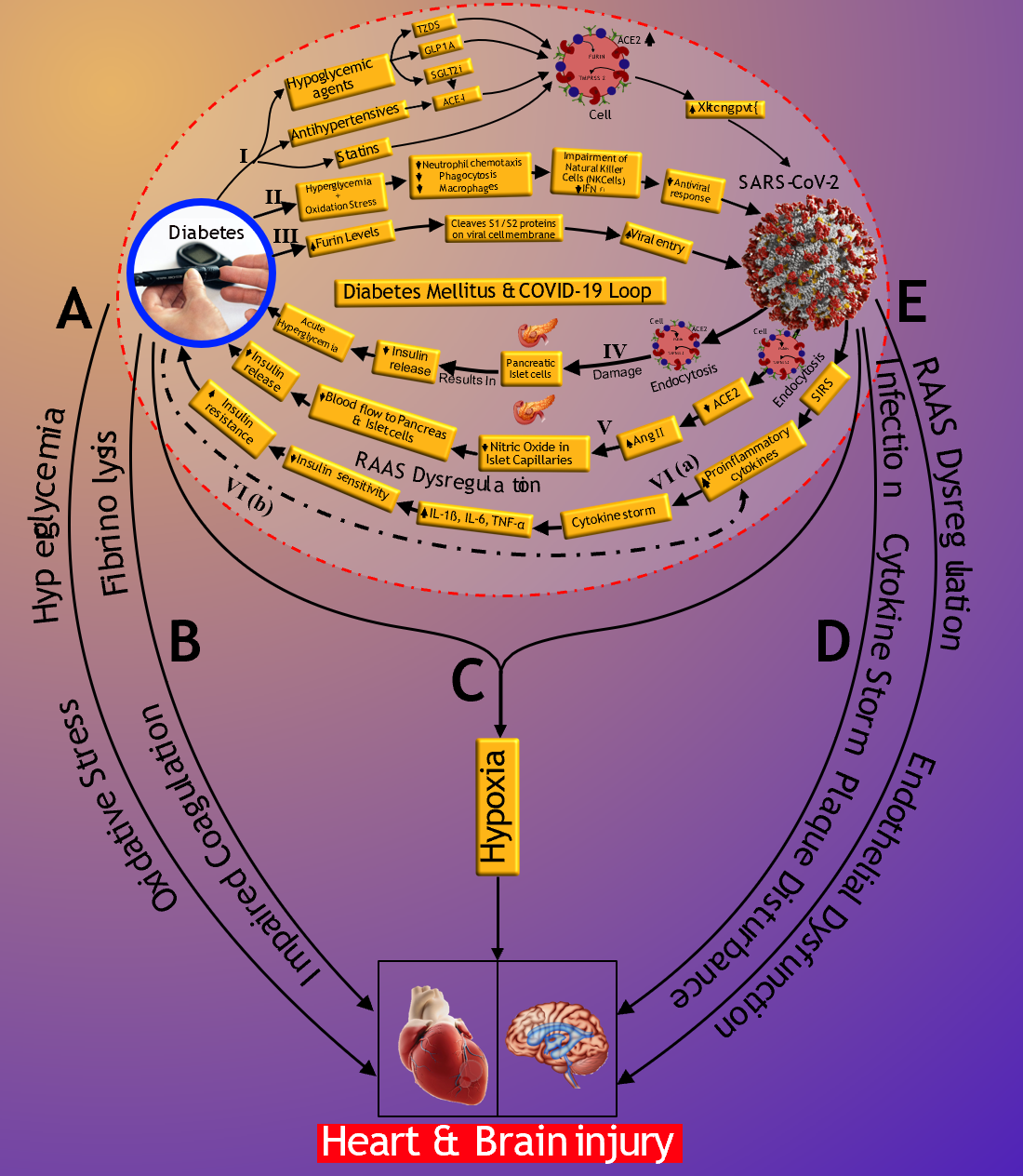 Figure 1 The plausible bidirectional link between diabetes mellitus and coronavirus disease 2019. ACE: Angiotensin-converting enzyme; COVID-19: Coronavirus disease 2019; GLP1A: Glucagon-like peptide-1 receptor agonist; IL: Interleukin; RAAS: Renin-angiotensin-aldosterone system; SARS-CoV-2: Severe acute respiratory syndrome coronavirus 2; SGLT2i: Sodium-glucose cotransporter 2 inhibitors; SIRS: Systemic inflammatory response; TNF: Tumor necrosis factor; TZDS: Thiazolidinediones.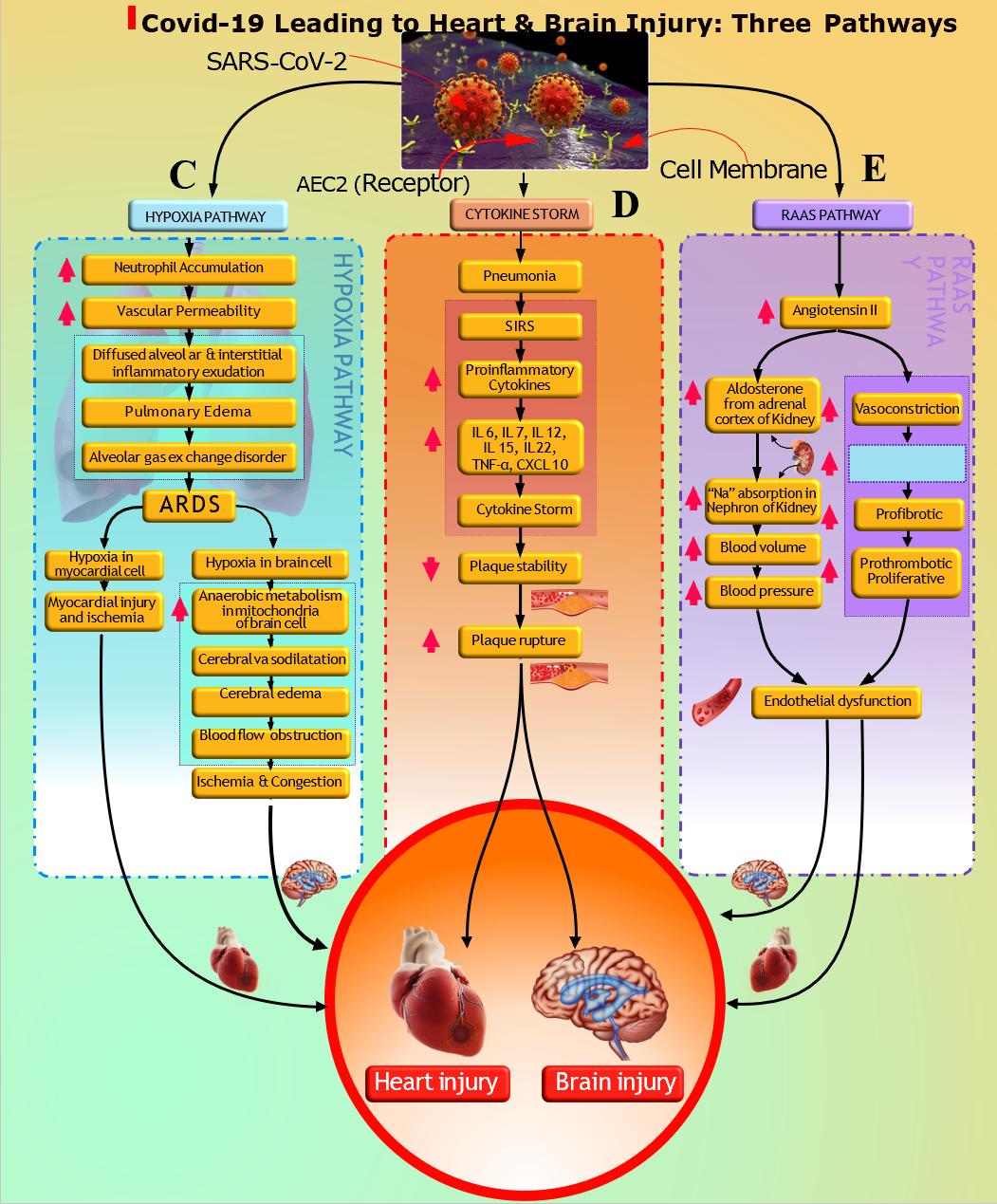 Figure 2 Pathways linking coronavirus disease 2019 to heart/brain injury. Pathway C: Hypoxia pathway. Pathway D: Cytokine storm. Pathway E: Renin-angiotensin-aldosterone system pathway. ACE: Angiotensin-converting enzyme; ARDS: Acute respiratory distress syndrome; IL: Interleukin; SARS-CoV-2: Severe acute respiratory syndrome coronavirus 2; TNF: Tumor necrosis factor.Table 1 Summary of studies describing potential linkages between diabetes mellitus and increasing propensity for coronavirus disease 2019 infection or diabetes mellitus triggered in response to viral infection, supporting sections 2 and 3ACE: Angiotensin-converting enzyme; COVID-19: Coronavirus disease 2019; DM: Diabetes mellitus; GLP-1: Glucagon-like peptide-1; HTN: Hypertension; SARS-CoV-2: Severe acute respiratory syndrome coronavirus 2.Table 2 Cardiovascular severity in diabetes and non-diabetes coronavirus disease 2019 patientsACE: Angiotensin-converting enzyme; CVD: Cardiovascular disease; COVID-19: Coronavirus disease 2019; DM: Diabetes mellitus; FEV1: Forced expiratory volume in 1 sec; FVC: Forced vital capacity; SARS-CoV-2: Severe acute respiratory syndrome coronavirus 2.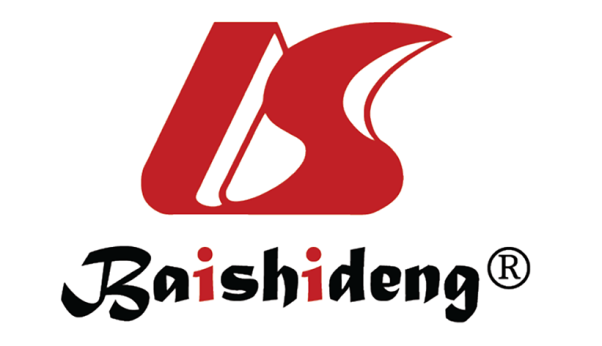 Published by Baishideng Publishing Group Inc7041 Koll Center Parkway, Suite 160, Pleasanton, CA 94566, USATelephone: +1-925-3991568E-mail: bpgoffice@wjgnet.comHelp Desk: https://www.f6publishing.com/helpdeskhttps://www.wjgnet.com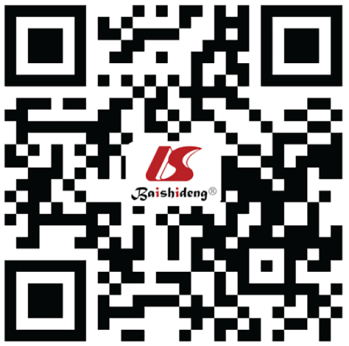 © 2021 Baishideng Publishing Group Inc. All rights reserved.SNRef.CountryPathway validationType of relation shownConclusion and overview derived from the studyPlace added at the manuscript1Abbas et al[59] (2020)EgyptPathway I, IVBidirectionalThe authors had concluded that there exists a bidirectional relationship between COVID-19 and DM. Furthermore, the authors also discussed the SARS-CoV-2 cellular entry using overexpression of ACE2 receptors in DM patients. Hence, DM is a risk factor for COVID-19. SARS-CoV-2 also uses additional ACE2, which is also observed on pancreatic beta cells. This leads to beta cell destruction that results in triggering of new-onset diabetes and worsening of pre-existing DMSection 2, page 9, and section 3, page 112Muniangi-Muhitu et al[60] (2020)The United Kingdom and SingaporePathway I-b, II, V, VI-aBidirectionalAuthors had concluded that DM worsens the COVID-19, and this is due to weakened immunity. Weak immunity support SARS-CoV2 to infect primarily monocytes and dendritic cells in DM patients. They showed that the use of common medications in DM and HTN can increase the expression of ACE2 levels, which favors SARS-CoV-2 viral binding. Additionally, the authors also mentioned that COVID-19 can trigger a cytokine storm, which results in insulin resistance and causes worsening in glycemic levelsSection 2, page 9 and section 3, page 113Mota et al[58] (2020)RomaniaPathway I, II, III, IVBidirectionalDrugs frequently used by patients with diabetes, like GLP-1 receptor agonists, thiazolidinediones, antihypertensives such as ACE inhibitors, and statins, up-regulate ACE2. Increased cellular furin in poor glycemic control can result in cellular viral entrySection 2, page 9 and section 3, page 114Kalra et al[68] (2020)United Kingdom, India, and KazakhstanPathway IIBidirectionalThe authors clearly mentioned that diabetes is known to be characterized by an impaired immune response, especially in those with uncontrolled glucose. This may increase the susceptibility to COVID-19 infectionSection 2, page 105Rubino et al[35] (2020)Australia, United Kingdom, GermanyPathway IV BidirectionalIn this study, the authors clearly mentioned that there is the possibility of glycemic alteration with the SARS-CoV-2 virus because it can directly affect the pancreatic beta cells, which results in new-onset DM or worsening pre-existing DMSection 3, page 106Balasubramanyam et al[88] (2020)Chennai (India)Pathway IVUnidirectionalCOVID-19 infection in diabetic patients aggravates morbidity and may be linked to increased mortality. The biological explanations for this could be virus exploitation of multiple organsSection 3, page 117Baracchini et al[66] (2020)GermanyPathway II, IVUnidirectionalThis study is clear evidence showing people with DM have a severe risk of SARS-CoV-2 because of the defective immune response. Secondly, this study also supported an overexpression of ACE2 receptors in DM patients facilitating cellular entry. At last, this study showed an increase in blood glucose levels due to the SARC-CoV-2-driven infection to the pancreatic beta cellsSection 3, page 118Fang et al[17] (2020)GreecePathway IUnidirectionalIn this study, the authors suggested that patients with cardiac diseases, hypertension, or diabetes, who are treated with ACE2 increasing drugs, are at higher risk for severe COVID-19 infection. Therefore, such patients should be monitored for ACE2-modulating medications, such as ACE inhibitors or ARBsSection 1, page 69Muniyappa et al[64] (2020)MarylandPathway IIUnidirectionalDM inhibits neutrophil chemotaxis, phagocytosis, and intracellular killing of microbes. Impairments in adaptive immunity characterized by an initial delay in the activation of Th1 cell-mediated immunity and a late hyperinflammatory response is often observed in patients with diabetesSection 2, page 910Chen et al[65] (2020)China and SwedenPathway IIUnidirectionalAuthors concluded that patients associated with DM have over-expression of ACE2, which will worsen the prognosis during a COVID-19 infectionSection 2, page 9Pathophysiology of CVDNon-diabetesDiabetesReasonHypoxia↑↑ ↑In COVID-19 patients compared with non-DM cases, DM reduced pulmonary function by reduced levels of FVC and FEV1 this condition further deteriorated in COVID-19 causing hypoxia[126-128,134] ongoing ischemia results in hypoxia causing CVDCytokine storm↑↑ ↑In COVID-19 patients compared with non-DM cases, DM increases the severity of the cytokine storm is due to exaggerated inflammatory response[138-141]. Thus, it increases the endothelial dysfunction causing a decrease in plaque stability, and an increase in plaque rupture results in CVDRAAS Dysregulation↑↑ ↑DM patients using ACE inhibitors and ARBs have increased ACE2 expression is beneficial to vascular health by reducing profibrotic and proinflammatory function. But increased ACE2 levels increase the entry of SARS-CoV-2 infection, which potentially results in loss of ACE2 in blood vessels in diabetes patients causing vascular complications like CVD (see Obukhov et al[154])